德华兔宝宝装饰新材股份有限公司Dehua TB New Decoration Material Co., Ltd..2016年半年度财务报告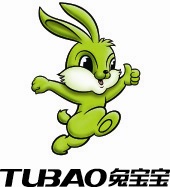 二零一六年八月二十三日德华兔宝宝装饰新材股份有限公司2016年半年度财务报表1、合并资产负债表编制单位：德华兔宝宝装饰新材股份有限公司                                  2016年06月30日                                  单位：元法定代表人：丁鸿敏                    主管会计工作负责人：陆利华                    会计机构负责人：姚红霞2、母公司资产负债表单位：元3、合并利润表单位：元本期发生同一控制下企业合并的，被合并方在合并前实现的净利润为：元，上期被合并方实现的净利润为：元。法定代表人：丁鸿敏                    主管会计工作负责人：陆利华                    会计机构负责人：姚红霞4、母公司利润表单位：元5、合并现金流量表单位：元6、母公司现金流量表单位：元7、合并所有者权益变动表本期金额单位：元上年金额单位：元8、母公司所有者权益变动表本期金额单位：元上年金额单位：元德华兔宝宝装饰新材股份有限公司财务报表附注2016年半年度金额单位：人民币元一、公司基本情况德华兔宝宝装饰新材股份有限公司（以下简称公司或本公司）系经浙江省人民政府企业上市工作领导小组浙上市〔2001〕109号文批准，由德华集团控股股份有限公司、达华贸易公司(香港)、浙江林学院绿色科技发展中心和自然人郑兴龙、施惠中、陆利华、章可明7位股东在原浙江德华装饰材料有限公司的基础上采用整体变更方式设立的股份有限公司，于2001年12月27日在浙江省工商行政管理局登记注册，总部位于浙江省湖州市。公司现持有统一社会信用代码为913300006095805007的营业执照，注册资本828,000,685.00元，股份总数828,000,685.00股（每股面值1元）。其中，有限售条件的流通股份：A股359,824,454股；无限售条件的流通股份A股468,176,231股。公司股票已于2005年5月10日在深圳证券交易所挂牌交易。本公司属木材加工及木、竹、藤、棕、草制品行业。经营范围：人造板、装饰贴面板，木质地板（限分支机构生产），其它木制品及化工产品(不含危险品及易制毒化学品)的生产、销售，木门、衣柜厨具、木制家具的销售，速生木种植，原木的加工和销售，经营进出口业务。主要产品：装饰板材、科技木、地板、胶粘剂、原木、木门等集成家具。本财务报表业经公司2016年8月22日第五届二十次董事会批准对外报出。本公司将浙江德升木业有限公司、德华兔宝宝装饰材料销售有限公司、浙江德华兔宝宝进出口有限公司、浙江兔宝宝胶粘材料有限公司、江西省金星木业有限公司、江西德华兔宝宝装饰材料有限公司、德兴市兔宝宝装饰材料有限公司、德兴市绿野林场有限公司、江苏德华兔宝宝装饰新材有限公司、浙江兔宝宝门柜有限公司、德华兔宝宝工贸有限公司和德华兔宝宝家居销售有限公司、杭州多赢网络科技有限公司、杭州小葵科技有限公司、杭州崇优科技有限公司等15家子公司纳入本期合并财务报表范围，情况详见本财务报表附注合并范围及变更和在其他主体中的权益之说明。二、财务报表的编制基础1、编制基础本公司财务报表以持续经营为编制基础。2、持续经营本公司不存在导致对报告期末起12个月内的持续经营假设产生重大疑虑的事项或情况。三、重要会计政策及会计估计(一) 遵循企业会计准则的声明本公司所编制的财务报表符合企业会计准则的要求，真实、完整地反映了公司的财务状况、经营成果和现金流量等有关信息。(二) 会计期间本报告会计期间自公历2016年1月1日起至2016年6月30日止。(三) 营业周期公司经营业务的营业周期较短，以12个月作为资产和负债的流动性划分标准。(四) 记账本位币采用人民币为记账本位币。(五) 同一控制下和非同一控制下企业合并的会计处理方法1. 同一控制下企业合并的会计处理方法公司在企业合并中取得的资产和负债，按照合并日被合并方在最终控制方合并财务报表中的账面价值计量。公司按照被合并方所有者权益在最终控制方合并财务报表中的账面价值份额与支付的合并对价账面价值或发行股份面值总额的差额，调整资本公积；资本公积不足冲减的，调整留存收益。2. 非同一控制下企业合并的会计处理方法公司在购买日对合并成本大于合并中取得的被购买方可辨认净资产公允价值份额的差额，确认为商誉；如果合并成本小于合并中取得的被购买方可辨认净资产公允价值份额，首先对取得的被购买方各项可辨认资产、负债及或有负债的公允价值以及合并成本的计量进行复核，经复核后合并成本仍小于合并中取得的被购买方可辨认净资产公允价值份额的，其差额计入当期损益。(六) 合并财务报表的编制方法母公司将其控制的所有子公司纳入合并财务报表的合并范围。合并财务报表以母公司及其子公司的财务报表为基础，根据其他有关资料，由母公司按照《企业会计准则第33号——合并财务报表》编制。(七) 合营安排分类及共同经营会计处理方法1. 合营安排分为共同经营和合营企业。2. 当公司为共同经营的合营方时，确认与共同经营中利益份额相关的下列项目：(1) 确认单独所持有的资产，以及按持有份额确认共同持有的资产；(2) 确认单独所承担的负债，以及按持有份额确认共同承担的负债；(3) 确认出售公司享有的共同经营产出份额所产生的收入；(4) 按公司持有份额确认共同经营因出售资产所产生的收入；(5) 确认单独所发生的费用，以及按公司持有份额确认共同经营发生的费用。(八) 现金及现金等价物的确定标准列示于现金流量表中的现金是指库存现金以及可以随时用于支付的存款。现金等价物是指企业持有的期限短、流动性强、易于转换为已知金额现金、价值变动风险很小的投资。(九) 外币业务和外币报表折算1. 外币业务折算外币交易在初始确认时，采用交易发生日的即期汇率折算为人民币金额。资产负债表日，外币货币性项目采用资产负债表日即期汇率折算，因汇率不同而产生的汇兑差额，除与购建符合资本化条件资产有关的外币专门借款本金及利息的汇兑差额外，计入当期损益；以历史成本计量的外币非货币性项目仍采用交易发生日的即期汇率折算，不改变其人民币金额；以公允价值计量的外币非货币性项目，采用公允价值确定日的即期汇率折算，差额计入当期损益或其他综合收益。2. 外币财务报表折算资产负债表中的资产和负债项目，采用资产负债表日的即期汇率折算；所有者权益项目除“未分配利润”项目外，其他项目采用交易发生日的即期汇率折算；利润表中的收入和费用项目，采用交易发生日的即期汇率折算。按照上述折算产生的外币财务报表折算差额，计入其他综合收益。(十) 金融工具1. 金融资产和金融负债的分类金融资产在初始确认时划分为以下四类：以公允价值计量且其变动计入当期损益的金融资产（包括交易性金融资产和在初始确认时指定为以公允价值计量且其变动计入当期损益的金融资产）、持有至到期投资、贷款和应收款项、可供出售金融资产。金融负债在初始确认时划分为以下两类：以公允价值计量且其变动计入当期损益的金融负债（包括交易性金融负债和在初始确认时指定为以公允价值计量且其变动计入当期损益的金融负债）、其他金融负债。2. 金融资产和金融负债的确认依据、计量方法和终止确认条件公司成为金融工具合同的一方时，确认一项金融资产或金融负债。初始确认金融资产或金融负债时，按照公允价值计量；对于以公允价值计量且其变动计入当期损益的金融资产和金融负债，相关交易费用直接计入当期损益；对于其他类别的金融资产或金融负债，相关交易费用计入初始确认金额。公司按照公允价值对金融资产进行后续计量，且不扣除将来处置该金融资产时可能发生的交易费用，但下列情况除外：(1) 持有至到期投资以及贷款和应收款项采用实际利率法，按摊余成本计量；(2) 在活跃市场中没有报价且其公允价值不能可靠计量的权益工具投资，以及与该权益工具挂钩并须通过交付该权益工具结算的衍生金融资产，按照成本计量。公司采用实际利率法，按摊余成本对金融负债进行后续计量，但下列情况除外：(1) 以公允价值计量且其变动计入当期损益的金融负债，按照公允价值计量，且不扣除将来结清金融负债时可能发生的交易费用；(2) 与在活跃市场中没有报价、公允价值不能可靠计量的权益工具挂钩并须通过交付该权益工具结算的衍生金融负债，按照成本计量；(3) 不属于指定为以公允价值计量且其变动计入当期损益的金融负债的财务担保合同，或没有指定为以公允价值计量且其变动计入当期损益并将以低于市场利率贷款的贷款承诺，在初始确认后按照下列两项金额之中的较高者进行后续计量：1) 按照《企业会计准则第13号——或有事项》确定的金额；2) 初始确认金额扣除按照《企业会计准则第14号——收入》的原则确定的累积摊销额后的余额。金融资产或金融负债公允价值变动形成的利得或损失，除与套期保值有关外，按照如下方法处理：(1) 以公允价值计量且其变动计入当期损益的金融资产或金融负债公允价值变动形成的利得或损失，计入公允价值变动收益；在资产持有期间所取得的利息或现金股利，确认为投资收益；处置时，将实际收到的金额与初始入账金额之间的差额确认为投资收益，同时调整公允价值变动收益。(2) 可供出售金融资产的公允价值变动计入其他综合收益；持有期间按实际利率法计算的利息，计入投资收益；可供出售权益工具投资的现金股利，于被投资单位宣告发放股利时计入投资收益；处置时，将实际收到的金额与账面价值扣除原直接计入其他综合收益的公允价值变动累计额之后的差额确认为投资收益。当收取某项金融资产现金流量的合同权利已终止或该金融资产所有权上几乎所有的风险和报酬已转移时，终止确认该金融资产；当金融负债的现时义务全部或部分解除时，相应终止确认该金融负债或其一部分。3. 金融资产转移的确认依据和计量方法公司已将金融资产所有权上几乎所有的风险和报酬转移给了转入方的，终止确认该金融资产；保留了金融资产所有权上几乎所有的风险和报酬的，继续确认所转移的金融资产，并将收到的对价确认为一项金融负债。公司既没有转移也没有保留金融资产所有权上几乎所有的风险和报酬的，分别下列情况处理：(1) 放弃了对该金融资产控制的，终止确认该金融资产；(2) 未放弃对该金融资产控制的，按照继续涉入所转移金融资产的程度确认有关金融资产，并相应确认有关负债。金融资产整体转移满足终止确认条件的，将下列两项金额的差额计入当期损益：(1) 所转移金融资产的账面价值；(2) 因转移而收到的对价，与原直接计入所有者权益的公允价值变动累计额之和。金融资产部分转移满足终止确认条件的，将所转移金融资产整体的账面价值，在终止确认部分和未终止确认部分之间，按照各自的相对公允价值进行分摊，并将下列两项金额的差额计入当期损益：(1) 终止确认部分的账面价值；(2) 终止确认部分的对价，与原直接计入所有者权益的公允价值变动累计额中对应终止确认部分的金额之和。4. 金融资产和金融负债的公允价值确定方法公司采用在当前情况下适用并且有足够可利用数据和其他信息支持的估值技术确定相关金融资产和金融负债的公允价值。公司将估值技术使用的输入值分以下层级，并依次使用：(1) 第一层次输入值是在计量日能够取得的相同资产或负债在活跃市场上未经调整的报价；(2) 第二层次输入值是除第一层次输入值外相关资产或负债直接或间接可观察的输入值，包括：活跃市场中类似资产或负债的报价；非活跃市场中相同或类似资产或负债的报价；除报价以外的其他可观察输入值，如在正常报价间隔期间可观察的利率和收益率曲线等；市场验证的输入值等；(3) 第三层次输入值是相关资产或负债的不可观察输入值，包括不能直接观察或无法由可观察市场数据验证的利率、股票波动率、企业合并中承担的弃置义务的未来现金流量、使用自身数据作出的财务预测等。5. 金融资产的减值测试和减值准备计提方法(1) 资产负债表日对以公允价值计量且其变动计入当期损益的金融资产以外的金融资产的账面价值进行检查，如有客观证据表明该金融资产发生减值的，计提减值准备。(2) 对于持有至到期投资、贷款和应收款，先将单项金额重大的金融资产区分开来，单独进行减值测试；对单项金额不重大的金融资产，可以单独进行减值测试，或包括在具有类似信用风险特征的金融资产组合中进行减值测试；单独测试未发生减值的金融资产（包括单项金额重大和不重大的金融资产），包括在具有类似信用风险特征的金融资产组合中再进行减值测试。测试结果表明其发生了减值的，根据其账面价值高于预计未来现金流量现值的差额确认减值损失。(3) 可供出售金融资产1) 表明可供出售债务工具投资发生减值的客观证据包括：① 债务人发生严重财务困难；② 债务人违反了合同条款，如偿付利息或本金发生违约或逾期；③ 公司出于经济或法律等方面因素的考虑，对发生财务困难的债务人作出让步；④ 债务人很可能倒闭或进行其他财务重组；⑤ 因债务人发生重大财务困难，该债务工具无法在活跃市场继续交易；⑥ 其他表明可供出售债务工具已经发生减值的情况。2) 表明可供出售权益工具投资发生减值的客观证据包括权益工具投资的公允价值发生严重或非暂时性下跌，以及被投资单位经营所处的技术、市场、经济或法律环境等发生重大不利变化使公司可能无法收回投资成本。本公司于资产负债表日对各项可供出售权益工具投资单独进行检查。对于以公允价值计量的权益工具投资，若其于资产负债表日的公允价值低于其成本超过50%（含50%）或低于其成本持续时间超过12个月（含12个月）的，则表明其发生减值；若其于资产负债表日的公允价值低于其成本超过20%（含20%）但尚未达到50%的，或低于其成本持续时间超过6个月（含6个月）但未超过12个月的，本公司会综合考虑其他相关因素，诸如价格波动率等，判断该权益工具投资是否发生减值。对于以成本计量的权益工具投资，公司综合考虑被投资单位经营所处的技术、市场、经济或法律环境等是否发生重大不利变化，判断该权益工具是否发生减值。以公允价值计量的可供出售金融资产发生减值时，原直接计入其他综合收益的因公允价值下降形成的累计损失予以转出并计入减值损失。对已确认减值损失的可供出售债务工具投资，在期后公允价值回升且客观上与确认原减值损失后发生的事项有关的，原确认的减值损失予以转回并计入当期损益。对已确认减值损失的可供出售权益工具投资，期后公允价值回升直接计入其他综合收益。以成本计量的可供出售权益工具发生减值时，将该权益工具投资的账面价值，与按照类似金融资产当时市场收益率对未来现金流量折现确定的现值之间的差额，确认为减值损失，计入当期损益，发生的减值损失一经确认，不予转回。(十一) 应收款项1. 单项金额重大并单项计提坏账准备的应收款项2. 按信用风险特征组合计提坏账准备的应收款项(1) 具体组合及坏账准备的计提方法(2) 账龄分析法3. 单项金额不重大但单项计提坏账准备的应收款项对应收票据、应收利息、长期应收款等其他应收款项，根据其未来现金流量现值低于其账面价值的差额计提坏账准备。(十二) 存货1. 存货的分类存货包括在日常活动中持有以备出售的产成品或商品、处在生产过程中的在产品、在生产过程或提供劳务过程中耗用的材料和物料等。2. 发出存货的计价方法发出存货采用月末一次加权平均法。3. 存货可变现净值的确定依据资产负债表日，存货采用成本与可变现净值孰低计量，按照单个存货成本高于可变现净值的差额计提存货跌价准备。直接用于出售的存货，在正常生产经营过程中以该存货的估计售价减去估计的销售费用和相关税费后的金额确定其可变现净值；需要经过加工的存货，在正常生产经营过程中以所生产的产成品的估计售价减去至完工时估计将要发生的成本、估计的销售费用和相关税费后的金额确定其可变现净值；资产负债表日，同一项存货中一部分有合同价格约定、其他部分不存在合同价格的，分别确定其可变现净值，并与其对应的成本进行比较，分别确定存货跌价准备的计提或转回的金额。4. 存货的盘存制度存货的盘存制度为永续盘存制。5. 低值易耗品和包装物的摊销方法(1) 低值易耗品按照一次转销法进行摊销。(2) 包装物按照一次转销法进行摊销。(十三) 长期股权投资1. 共同控制、重要影响的判断按照相关约定对某项安排所共有的控制，并且该安排的相关活动必须经过分享控制权的参与方一致同意后才能决策，认定为共同控制。对被投资单位的财务和经营政策有参与决策的权力，但并不能够控制或者与其他方一起共同控制这些政策的制定，认定为重大影响。2. 投资成本的确定(1) 同一控制下的企业合并形成的，合并方以支付现金、转让非现金资产、承担债务或发行权益性证券作为合并对价的，在合并日按照取得被合并方所有者权益在最终控制方合并财务报表中的账面价值的份额作为其初始投资成本。长期股权投资初始投资成本与支付的合并对价的账面价值或发行股份的面值总额之间的差额调整资本公积；资本公积不足冲减的，调整留存收益。公司通过多次交易分步实现同一控制下企业合并形成的长期股权投资，判断是否属于“一揽子交易”。属于“一揽子交易”的，把各项交易作为一项取得控制权的交易进行会计处理。不属于“一揽子交易”的，在合并日，根据合并后应享有被合并方净资产在最终控制方合并财务报表中的账面价值的份额确定初始投资成本。合并日长期股权投资的初始投资成本，与达到合并前的长期股权投资账面价值加上合并日进一步取得股份新支付对价的账面价值之和的差额，调整资本公积；资本公积不足冲减的，调整留存收益。(2) 非同一控制下的企业合并形成的，在购买日按照支付的合并对价的公允价值作为其初始投资成本。公司通过多次交易分步实现非同一控制下企业合并形成的长期股权投资，区分个别财务报表和合并财务报表进行相关会计处理：1) 在个别财务报表中，按照原持有的股权投资的账面价值加上新增投资成本之和，作为改按成本法核算的初始投资成本。2) 在合并财务报表中，判断是否属于“一揽子交易”。属于“一揽子交易”的，把各项交易作为一项取得控制权的交易进行会计处理。不属于“一揽子交易”的，对于购买日之前持有的被购买方的股权，按照该股权在购买日的公允价值进行重新计量，公允价值与其账面价值的差额计入当期投资收益；购买日之前持有的被购买方的股权涉及权益法核算下的其他综合收益等的，与其相关的其他综合收益等转为购买日所属当期收益。但由于被投资方重新计量设定受益计划净负债或净资产变动而产生的其他综合收益除外。(3) 除企业合并形成以外的：以支付现金取得的，按照实际支付的购买价款作为其初始投资成本；以发行权益性证券取得的，按照发行权益性证券的公允价值作为其初始投资成本；以债务重组方式取得的，按《企业会计准则第12号——债务重组》确定其初始投资成本；以非货币性资产交换取得的，按《企业会计准则第7号——非货币性资产交换》确定其初始投资成本。3. 后续计量及损益确认方法对被投资单位实施控制的长期股权投资采用成本法核算；对联营企业和合营企业的长期股权投资，采用权益法核算。4. 通过多次交易分步处置对子公司投资至丧失控制权的处理方法(1) 个别财务报表对处置的股权，其账面价值与实际取得价款之间的差额，计入当期损益。对于剩余股权，对被投资单位仍具有重大影响或者与其他方一起实施共同控制的，转为权益法核算；不能再对被投资单位实施控制、共同控制或重大影响的，确认为金融资产，按照《企业会计准则第22号——金融工具确认和计量》的相关规定进行核算。(2) 合并财务报表1) 通过多次交易分步处置对子公司投资至丧失控制权，且不属于“一揽子交易”的在丧失控制权之前，处置价款与处置长期股权投资相对应享有子公司自购买日或合并日开始持续计算的净资产份额之间的差额，调整资本公积（资本溢价），资本溢价不足冲减的，冲减留存收益。丧失对原子公司控制权时，对于剩余股权，按照其在丧失控制权日的公允价值进行重新计量。处置股权取得的对价与剩余股权公允价值之和，减去按原持股比例计算应享有原有子公司自购买日或合并日开始持续计算的净资产的份额之间的差额，计入丧失控制权当期的投资收益，同时冲减商誉。与原有子公司股权投资相关的其他综合收益等，应当在丧失控制权时转为当期投资收益。2) 通过多次交易分步处置对子公司投资至丧失控制权，且属于“一揽子交易”的将各项交易作为一项处置子公司并丧失控制权的交易进行会计处理。但是，在丧失控制权之前每一次处置价款与处置投资对应的享有该子公司净资产份额的差额，在合并财务报表中确认为其他综合收益，在丧失控制权时一并转入丧失控制权当期的损益。(十四) 投资性房地产1. 投资性房地产包括已出租的土地使用权、持有并准备增值后转让的土地使用权和已出租的建筑物。2. 投资性房地产按照成本进行初始计量，采用成本模式进行后续计量，并采用与固定资产和无形资产相同的方法计提折旧或进行摊销。(十五) 固定资产1. 固定资产确认条件固定资产是指为生产商品、提供劳务、出租或经营管理而持有的，使用年限超过一个会计年度的有形资产。固定资产在同时满足经济利益很可能流入、成本能够可靠计量时予以确认。2. 各类固定资产的折旧方法(十六) 在建工程1. 在建工程同时满足经济利益很可能流入、成本能够可靠计量则予以确认。在建工程按建造该项资产达到预定可使用状态前所发生的实际成本计量。2. 在建工程达到预定可使用状态时，按工程实际成本转入固定资产。已达到预定可使用状态但尚未办理竣工决算的，先按估计价值转入固定资产，待办理竣工决算后再按实际成本调整原暂估价值，但不再调整原已计提的折旧。(十七) 借款费用1. 借款费用资本化的确认原则公司发生的借款费用，可直接归属于符合资本化条件的资产的购建或者生产的，予以资本化，计入相关资产成本；其他借款费用，在发生时确认为费用，计入当期损益。2. 借款费用资本化期间(1) 当借款费用同时满足下列条件时，开始资本化：1) 资产支出已经发生；2) 借款费用已经发生；3) 为使资产达到预定可使用或可销售状态所必要的购建或者生产活动已经开始。(2) 若符合资本化条件的资产在购建或者生产过程中发生非正常中断，并且中断时间连续超过3个月，暂停借款费用的资本化；中断期间发生的借款费用确认为当期费用，直至资产的购建或者生产活动重新开始。(3) 当所购建或者生产符合资本化条件的资产达到预定可使用或可销售状态时，借款费用停止资本化。3. 借款费用资本化率以及资本化金额为购建或者生产符合资本化条件的资产而借入专门借款的，以专门借款当期实际发生的利息费用（包括按照实际利率法确定的折价或溢价的摊销），减去将尚未动用的借款资金存入银行取得的利息收入或进行暂时性投资取得的投资收益后的金额，确定应予资本化的利息金额；为购建或者生产符合资本化条件的资产占用了一般借款的，根据累计资产支出超过专门借款的资产支出加权平均数乘以占用一般借款的资本化率，计算确定一般借款应予资本化的利息金额。(十八) 生物资产1. 生物资产是指有生命的动物和植物，包括消耗性生物资产、生产性生物资产和公益性生物资产。生物资产同时满足下列条件时予以确认：(1) 因过去的交易或者事项对其拥有或者控制；(2) 与其有关的经济利益很可能流入公司；(3) 其成本能够可靠计量时予以确认。2. 生物资产按照成本计量。3. 收获或出售消耗性生物资产，或生产性生物资产收获农产品时，采用蓄积量比例法结转成本。(十九) 无形资产1. 无形资产包括土地使用权、专利权及非专利技术等，按成本进行初始计量。2. 使用寿命有限的无形资产，在使用寿命内按照与该项无形资产有关的经济利益的预期实现方式系统合理地摊销，无法可靠确定预期实现方式的，采用直线法摊销。具体年限如下：3. 内部研究开发项目研究阶段的支出，于发生时计入当期损益。内部研究开发项目开发阶段的支出，同时满足下列条件的，确认为无形资产：(1) 完成该无形资产以使其能够使用或出售在技术上具有可行性；(2) 具有完成该无形资产并使用或出售的意图；(3) 无形资产产生经济利益的方式，包括能够证明运用该无形资产生产的产品存在市场或无形资产自身存在市场，无形资产将在内部使用的，能证明其有用性；(4) 有足够的技术、财务资源和其他资源支持，以完成该无形资产的开发，并有能力使用或出售该无形资产；(5) 归属于该无形资产开发阶段的支出能够可靠地计量。公司划分内部研究开发项目研究阶段支出和开发阶段支出的具体标准：研究阶段，是指为获取新的技术和知识等进行的有计划的调查，为进一步的开发活动进行资料及相关方面的准备，将来是否会转入开发、开发后是否会形成无形资产等具有较大的不确定性；开发阶段相对研究阶段而言，是指完成了研究阶段的工作，在很大程度上形成一项新产品或新技术的基本条件已经具备。(二十) 部分长期资产减值对长期股权投资、采用成本模式计量的投资性房地产、固定资产、在建工程、采用成本模式计量的生产性生物资产、油气资产、使用寿命有限的无形资产等长期资产,在资产负债表日有迹象表明发生减值的，估计其可收回金额。对因企业合并所形成的商誉和使用寿命不确定的无形资产，无论是否存在减值迹象，每年都进行减值测试。商誉结合与其相关的资产组或者资产组组合进行减值测试。若上述长期资产的可收回金额低于其账面价值的，按其差额确认资产减值准备并计入当期损益。(二十一) 长期待摊费用长期待摊费用核算已经支出，摊销期限在1年以上（不含1年）的各项费用。长期待摊费用按实际发生额入账，在受益期或规定的期限内分期平均摊销。如果长期待摊的费用项目不能使以后会计期间受益则将尚未摊销的该项目的摊余价值全部转入当期损益。(二十二) 职工薪酬1. 职工薪酬包括短期薪酬、离职后福利、辞退福利和其他长期职工福利。2. 短期薪酬的会计处理方法在职工为公司提供服务的会计期间，将实际发生的短期薪酬确认为负债，并计入当期损益或相关资产成本。3. 离职后福利的会计处理方法离职后福利分为设定提存计划和设定受益计划。(1) 在职工为公司提供服务的会计期间，根据设定提存计划计算的应缴存金额确认为负债，并计入当期损益或相关资产成本。(2) 对设定受益计划的会计处理通常包括下列步骤：1) 根据预期累计福利单位法，采用无偏且相互一致的精算假设对有关人口统计变量和财务变量等作出估计，计量设定受益计划所产生的义务，并确定相关义务的所属期间。同时，对设定受益计划所产生的义务予以折现，以确定设定受益计划义务的现值和当期服务成本；2) 设定受益计划存在资产的，将设定受益计划义务现值减去设定受益计划资产公允价值所形成的赤字或盈余确认为一项设定受益计划净负债或净资产。设定受益计划存在盈余的，以设定受益计划的盈余和资产上限两项的孰低者计量设定受益计划净资产；3) 期末，将设定受益计划产生的职工薪酬成本确认为服务成本、设定受益计划净负债或净资产的利息净额以及重新计量设定受益计划净负债或净资产所产生的变动等三部分，其中服务成本和设定受益计划净负债或净资产的利息净额计入当期损益或相关资产成本，重新计量设定受益计划净负债或净资产所产生的变动计入其他综合收益，并且在后续会计期间不允许转回至损益，但可以在权益范围内转移这些在其他综合收益确认的金额。4. 辞退福利的会计处理方法向职工提供的辞退福利，在下列两者孰早日确认辞退福利产生的职工薪酬负债，并计入当期损益：(1) 公司不能单方面撤回因解除劳动关系计划或裁减建议所提供的辞退福利时；(2) 公司确认与涉及支付辞退福利的重组相关的成本或费用时。5. 其他长期职工福利的会计处理方法向职工提供的其他长期福利，符合设定提存计划条件的，按照设定提存计划的有关规定进行会计处理；除此之外的其他长期福利，按照设定受益计划的有关规定进行会计处理，为简化相关会计处理，将其产生的职工薪酬成本确认为服务成本、其他长期职工福利净负债或净资产的利息净额以及重新计量其他长期职工福利净负债或净资产所产生的变动等组成项目的总净额计入当期损益或相关资产成本。(二十三) 预计负债1. 因对外提供担保、诉讼事项、产品质量保证、亏损合同等或有事项形成的义务成为公司承担的现时义务，履行该义务很可能导致经济利益流出公司，且该义务的金额能够可靠的计量时，公司将该项义务确认为预计负债。2. 公司按照履行相关现时义务所需支出的最佳估计数对预计负债进行初始计量，并在资产负债表日对预计负债的账面价值进行复核。(二十四) 股份支付1. 股份支付的种类包括以权益结算的股份支付和以现金结算的股份支付。2. 实施、修改、终止股份支付计划的相关会计处理(1) 以权益结算的股份支付授予后立即可行权的换取职工服务的以权益结算的股份支付，在授予日按照权益工具的公允价值计入相关成本或费用，相应调整资本公积。完成等待期内的服务或达到规定业绩条件才可行权的换取职工服务的以权益结算的股份支付，在等待期内的每个资产负债表日，以对可行权权益工具数量的最佳估计为基础，按权益工具授予日的公允价值，将当期取得的服务计入相关成本或费用，相应调整资本公积。换取其他方服务的权益结算的股份支付，如果其他方服务的公允价值能够可靠计量的，按照其他方服务在取得日的公允价值计量；如果其他方服务的公允价值不能可靠计量，但权益工具的公允价值能够可靠计量的，按照权益工具在服务取得日的公允价值计量，计入相关成本或费用，相应增加所有者权益。(2) 以现金结算的股份支付授予后立即可行权的换取职工服务的以现金结算的股份支付，在授予日按公司承担负债的公允价值计入相关成本或费用，相应增加负债。完成等待期内的服务或达到规定业绩条件才可行权的换取职工服务的以现金结算的股份支付，在等待期内的每个资产负债表日，以对可行权情况的最佳估计为基础，按公司承担负债的公允价值，将当期取得的服务计入相关成本或费用和相应的负债。(3) 修改、终止股份支付计划如果修改增加了所授予的权益工具的公允价值，公司按照权益工具公允价值的增加相应地确认取得服务的增加；如果修改增加了所授予的权益工具的数量，公司将增加的权益工具的公允价值相应地确认为取得服务的增加；如果公司按照有利于职工的方式修改可行权条件，公司在处理可行权条件时，考虑修改后的可行权条件。如果修改减少了授予的权益工具的公允价值，公司继续以权益工具在授予日的公允价值为基础，确认取得服务的金额，而不考虑权益工具公允价值的减少；如果修改减少了授予的权益工具的数量，公司将减少部分作为已授予的权益工具的取消来进行处理；如果以不利于职工的方式修改了可行权条件，在处理可行权条件时，不考虑修改后的可行权条件。如果公司在等待期内取消了所授予的权益工具或结算了所授予的权益工具（因未满足可行权条件而被取消的除外），则将取消或结算作为加速可行权处理，立即确认原本在剩余等待期内确认的金额。(二十五) 收入1. 收入确认原则(1) 销售商品销售商品收入在同时满足下列条件时予以确认：1) 将商品所有权上的主要风险和报酬转移给购货方；2) 公司不再保留通常与所有权相联系的继续管理权，也不再对已售出的商品实施有效控制；3) 收入的金额能够可靠地计量；4) 相关的经济利益很可能流入；5) 相关的已发生或将发生的成本能够可靠地计量。(2) 提供劳务提供劳务交易的结果在资产负债表日能够可靠估计的（同时满足收入的金额能够可靠地计量、相关经济利益很可能流入、交易的完工进度能够可靠地确定、交易中已发生和将发生的成本能够可靠地计量），采用完工百分比法确认提供劳务的收入，并按已经发生的成本占估计总成本的比例确定提供劳务交易的完工进度。提供劳务交易的结果在资产负债表日不能够可靠估计的，若已经发生的劳务成本预计能够得到补偿，按已经发生的劳务成本金额确认提供劳务收入，并按相同金额结转劳务成本；若已经发生的劳务成本预计不能够得到补偿，将已经发生的劳务成本计入当期损益，不确认劳务收入。(3) 让渡资产使用权让渡资产使用权在同时满足相关的经济利益很可能流入、收入金额能够可靠计量时，确认让渡资产使用权的收入。利息收入按照他人使用本公司货币资金的时间和实际利率计算确定；使用费收入按有关合同或协议约定的收费时间和方法计算确定。2. 收入确认的具体方法（1）销售商品及劳务公司主要销售原木、人造板、装饰贴面板，木质地板，其它木制品及化工产品等产品。内销产品收入确认需满足以下条件：公司已根据合同约定将产品交付给购货方，且产品销售收入金额已确定，已经收回货款或取得了收款凭证且相关的经济利益很可能流入，产品相关的成本能够可靠地计量。外销产品收入确认需满足以下条件：公司已根据合同约定将产品报关、离港，取得提单，且产品销售收入金额已确定，已经收回货款或取得了收款凭证且相关的经济利益很可能流入，产品相关的成本能够可靠地计量。(2) 返利服务收入公司通过自有网站为电商提供产品推广服务，并根据产品售价取得电商的返利，返利收入在同时满足下列条件时予以确认：1) 推广产品已实际售出；2) 收入的金额能够可靠地计量；3) 相关的经济利益很可能流入；4) 相关的已发生或将发生的成本能够可靠地计量。(3) 网络推广服务收入网络推广服务收入在同时满足下列条件时予以确认：1) 网络推广信息开始出现于公众面前；2) 收入的金额能够可靠地计量；3) 相关的经济利益很可能流入；4) 相关的已发生或将发生的成本能够可靠地计量。(4) 代运营收入公司为客户提供全网平台销售的电子商务运营外包服务(针对第三方电子商务平台进行页面信息维护、平台促销活动策划及价格信息的搜集、分析等服务)，代运营收入在同时满足下列条件时予以确认：1) 网络维护服务已经实际发生；2) 收入的金额能够可靠地计量；3) 相关的经济利益很可能流入；4) 相关的已发生或将发生的成本能够可靠地计量。(5) 代经销收入公司通过与电商网络合作，自行发布产品信息销售产品，并定期与合作网站结算收入，在同时满足下列条件时予以确认：1) 将商品所有权上的主要风险和报酬转移给购货方；2) 公司不再保留通常与所有权相联系的继续管理权，也不再对已售出的商品实施有效控制；3) 收入的金额能够可靠地计量；4) 相关的经济利益很可能流入；5) 相关的已发生或将发生的成本能够可靠地计量。    (二十六) 政府补助1. 与资产相关的政府补助判断依据及会计处理方法公司取得的、用于购建或以其他方式形成长期资产的政府补助划分为与资产相关的政府补助。与资产相关的政府补助，确认为递延收益，并在相关资产使用寿命内平均分配，计入当期损益。但是，按照名义金额计量的政府补助，直接计入当期损益。2. 与收益相关的政府补助判断依据及会计处理方法除与资产相关的政府补助之外的政府补助划分为与收益相关的政府补助。与收益相关的政府补助，用于补偿以后期间的相关费用或损失的，确认为递延收益，在确认相关费用的期间，计入当期损益；用于补偿已发生的相关费用或损失的，直接计入当期损益。(二十七) 递延所得税资产、递延所得税负债1. 根据资产、负债的账面价值与其计税基础之间的差额（未作为资产和负债确认的项目按照税法规定可以确定其计税基础的，该计税基础与其账面数之间的差额），按照预期收回该资产或清偿该负债期间的适用税率计算确认递延所得税资产或递延所得税负债。2. 确认递延所得税资产以很可能取得用来抵扣可抵扣暂时性差异的应纳税所得额为限。资产负债表日，有确凿证据表明未来期间很可能获得足够的应纳税所得额用来抵扣可抵扣暂时性差异的，确认以前会计期间未确认的递延所得税资产。3. 资产负债表日，对递延所得税资产的账面价值进行复核，如果未来期间很可能无法获得足够的应纳税所得额用以抵扣递延所得税资产的利益，则减记递延所得税资产的账面价值。在很可能获得足够的应纳税所得额时，转回减记的金额。4. 公司当期所得税和递延所得税作为所得税费用或收益计入当期损益，但不包括下列情况产生的所得税：(1) 企业合并；(2) 直接在所有者权益中确认的交易或者事项。(二十八) 经营租赁公司为承租人时，在租赁期内各个期间按照直线法将租金计入相关资产成本或确认为当期损益，发生的初始直接费用，直接计入当期损益。或有租金在实际发生时计入当期损益。公司为出租人时，在租赁期内各个期间按照直线法将租金确认为当期损益，发生的初始直接费用，除金额较大的予以资本化并分期计入损益外，均直接计入当期损益。或有租金在实际发生时计入当期损益。四、税项(一) 主要税种及税率[注1]：子公司江西省金星木业有限公司和德兴市绿野林场有限公司销售的自产原木免征增值税；公司及子公司销售原木和尿素等按13%的税率计缴，销售其他产品按17%的税率，收取商标使用费等按6%计缴。公司出口货物享受“免、抵、退”税政策，子公司浙江德华兔宝宝进出口有限公司出口货物享受退(免)税政策。货物出口退税率分别为9%、13%和15%。子公司杭州多赢网络科技有限公司、杭州小葵科技有限公司、杭州崇优科技有限公司网络营销相关服务收入按6%的税率计缴，其他产品销售收入按17%的税率计缴。[注2]:自2016年5月1日国家全面实施营改增税收政策,原按应纳税营业额计缴营业税的业务,改为计缴增值税,其中房屋建筑物等不动产租赁按5%计缴,检测与技术服务、商标使用费收入按6%计缴不同税率的纳税主体企业所得税税率说明    [注]：德华兔宝宝工贸有限公司在香港注册，按经营所在地区的有关规定税率计缴。浙江德华兔宝宝胶粘材料有限公司符合定率征税的小型微利企业，按20%计缴。(二) 税收优惠1. 根据全国高新技术企业认定管理工作领导小组办公室下发的《关于浙江省2014年第二批高新技术企业备案的复函》(国科火字〔2015〕31号)，公司通过高新技术企业认证，并取得编号为GF201433000886的《高新技术企业证书》，认定有效期为2014-2016年度，本期减按15%的税率计缴企业所得税。2.根据全国高新技术企业认定管理工作领导小组办公室下发的《关于浙江省2014年第一批高新技术企业备案的复函》(国科火字〔2015〕29号)，公司2014年度通过高新技术企业认证，并取得编号为GR201433000023的《高新技术企业证书》，认定有效期为2014-2016年度，按15%的税率计缴企业所得税。3. 子公司江西省金星木业有限公司和德兴市绿野林场有限公司系从事农、林、牧、渔业项目的企业，根据国家税务总局国税函〔2008〕850号及江西省国家税务局赣国税函〔2008〕373号文，并分别经遂川县国家税务局和德兴市国家税务局核准，2016年度免征企业所得税。4. 根据财政局、国家税务局《关于调整完善资源综合利用产品及劳务增值税政策的通知》(财税〔2011〕115号)，子公司江西德华兔宝宝装饰材料有限公司和德兴市兔宝宝装饰材料有限公司销售的以三剩物、次小薪材和农作物秸秆等3类农林剩余物为原料生产的综合利用产品享受增值税即征即退的优惠政策。5. 子公司杭州小葵科技有限公司符合《进一步鼓励软件产业和集成电路产业发展的若干政策》和《软件企业认定管理办法》的有关规定，于2014年7月3日取得浙江省经济和信息化委员会颁发的编号为浙R-2014-0115的《软件企业认定证书》。根据财政部、国家税务总局《关于进一步鼓励软件产业和集成电路产业发展企业所得税政策的通知》(财税〔2012〕27号文)，杭州小葵科技有限公司企业所得税自取得认定证书年度2014年起享受“二免三减半”优惠政策。五、合并财务报表项目注释(一) 合并资产负债表项目注释1. 货币资金(1) 明细情况[注]：期末其他货币资金包括保证金3,026,328.65元以及存于第三方支付平台款项 858,382.67元。(2) 因抵押、质押或冻结等对使用有限制、以及存放在境外且资金汇回受到限制的款项的说明2. 应收票据(1) 明细情况(2) 期末公司已背书或贴现且在资产负债表日尚未到期的应收票据情况银行承兑汇票的承兑人是商业银行，由于商业银行具有较高的信用，银行承兑汇票到期不获支付的可能性较低，故本公司将已背书或贴现的银行承兑汇票予以终止确认。但如果该等票据到期不获支付，依据《票据法》之规定，公司仍将对持票人承担连带责任。3. 应收账款(1) 明细情况1) 类别明细情况(续上表)2) 组合中，采用账龄分析法计提坏账准备的应收账款(2) 本期计提坏账准备金额261,169.64元，本期无收回或转回坏账准备。(3) 本期实际核销的应收账款情况1) 本期实际核销应收账款金额36,589.00元。2) 本期重要的应收账款核销情况(4) 应收账款金额前5名情况4. 预付款项(1) 账龄分析1) 明细情况(2) 预付款项金额前5名情况5. 应收利息6. 其他应收款(1) 明细情况1) 类别明细情况(续上表)2) 期末单项金额重大并单项计提坏账准备的其他应收款3) 组合中，采用账龄分析法计提坏账准备的其他应收款(2) 本期计提坏账准备金额 402,777.23 元。(3) 其他应收款款项性质分类情况(4) 其他应收款金额前5名情况7. 存货(1) 明细情况(2) 存货跌价准备1) 明细情况2) 确定可变现净值的具体依据、本期转回或转销存货跌价准备的原因说明① 本期增加系公司根据存货账面价值与可变现净值的差额予以计提。② 本期减少系公司已计提存货跌价准备的存货领用或出售随之转出所致。8. 其他流动资产[注]：系公司以暂时闲置募集资金465万元(含息)及子公司德华兔宝宝装饰材料销售有限公司暂时闲置募集资金10,030.92万元(含息)购买的短期收益性理财产品。9. 投资性房地产(1) 明细情况(2) 未办妥产权证书的投资性房地产的情况10. 固定资产(1) 明细情况	(2) 未办妥产权证书的固定资产的情况11. 在建工程(1) 明细情况(2) 重要在建工程项目本期变动情况 (续上表)[注]：兔宝宝专卖店网络建设及区域物流配送中心建设项目由于调整营建政策，公司资源将重点向家居建材馆和家居生活馆倾斜，相应大幅减少了对一般专卖店的营建支持，同时，随着公司信息化建设带来的管理效率提升，原拟建的区域物流分中心也暂缓建设，因此本项目的投入未达到计划进度。12. 无形资产13. 商誉(1) 商誉账面原值(2) 商誉减值准备(3) 商誉的减值测试过程、参数及商誉减值损失确认方法公司以前年度对因企业合并德兴市兔宝宝装饰材料有限公司形成的商誉的账面价值，自购买日起按照合理的方法分摊至相关的资产组，并对包含商誉的相关资产组进行减值测试，发现与商誉相关的资产组存在减值迹象，计提减值准备1,125,091.35元。公司本年度对因企业合并杭州多赢网络科技有限公司形成的商誉的账面价值，自购买日起按照合理的方法分摊至相关的资产组，并对包含商誉的相关资产组进行减值测试，未发现与商誉相关的资产组存在减值迹象。14. 长期待摊费用15. 递延所得税资产、递延所得税负债(1) 未经抵销的递延所得税资产(2) 未经抵销的递延所得税负债(3) 未确认递延所得税资产明细(4) 未确认递延所得税资产的可抵扣亏损将于以下年度到期16. 其他非流动资产(1) 明细情况(2) 其他说明公司以前年度溢价受让子公司江西省金星木业有限公司，产生股权投资借方差额20,861,715.48元，记入合并资产负债表中其他非流动资产项目，本期摊销539,820.87元，记入合并利润表中投资收益项目。17. 短期借款18. 应付账款19. 预收款项20. 应付职工薪酬(1) 明细情况(2) 短期薪酬明细情况(3) 设定提存计划明细情况21. 应交税费22. 应付利息23. 应付股利(1) 明细情况(2) 账龄1年以上重要的应付股利(3) 其他说明根据公司与股权激励对象签订的限制性股票授予协议书,公司进行现金分红时,股权激励对象获授的限制性股票应取得的现金分红在代扣代缴个人所得税后由公司代为收取,待该部份限制性股票解锁时返还给股权激励对象。24. 其他应付款(1) 明细情况[注]：详见本财务报表附注库存股之说明。25. 长期应付款(1) 明细情况(2) 其他说明子公司江西省金星木业有限公司从江西省遂川县林业局以林木资产抵押借入的“日本政府贷款江西造林项目”贷款本息合计4,889,384.68元及子公司德兴市绿野林场有限公司从德兴市财政局以林木资产抵押借入的“日本政府贷款江西造林项目”贷款本息合计9,013,112.18元。  26.长期应付职工薪酬27. 递延收益(1) 明细情况(2) 政府补助明细情况    28.股本    (1)明细情况其他说明     1）根据公司第五届董事会第十二次会议和2015年第一次临时股东大会决议，并经中国证券监督管理委员会《关于核准德华兔宝宝装饰新材股份有限公司向丁鸿敏等发行股份购买资产的批复》(证监许可〔2016〕26号)核准，公司增加注册资本人民币67,750,677.00元，由丁鸿敏等以持有的杭州多赢网络科技有限公司100%股权认缴，其中德华创业投资有限公司认缴注册资本人民币33,875,339.00元，丁鸿敏认缴注册资本人民币13,550,136.00元，高阳认缴注册资本人民币12,595,541.00元，陈密认缴注册资本人民币3,540,663.00元，袁茜认缴注册资本人民币1,493,902.00元，王晓斌认缴注册资本人民币1,245,922.00元，袁仁泉认缴注册资本人民币1,245,922.00元，汪军认缴注册资本人民币203,252.00元。变更后注册资本为人民币552,000,457.00元。以上增资业经天健会计师事务所审验，并出具天健〔2016〕20号《验资报告》，公司已于2016年4月19日办妥工商变更登记手续。     2）根据2016年4月18日公司2015年度股东大会审议通过的利润分配方案，以公司总股本552,000,457股为基数，向全体股东每10股派发现金股利1.30元(含税)，送红股3.4股（含税）以资本公积向全体股东每10股转增1.6股。共计以未分配利润187,680,155元、资本公积88,320,073.00元,向全体股东转增股份总额276,000,228股,每股面值1元,计增加股本276,000,228.00元。以上增资业经天健会计师事务所审验，并出具天健〔2016〕138号《验资报告》，公司已于2016年6月6日办妥工商变更登记手续。     29. 资本公积(1) 明细情况其他说明     1)根据公司第五届董事会第十二次会议和2015年第一次临时股东大会决议，并经中国证券监督管理委员会《关于核准德华兔宝宝装饰新材股份有限公司向丁鸿敏等发行股份购买资产的批复》(证监许可〔2016〕26号)核准，公司申请新增的注册资本为人民币67,750,677.00元，由丁鸿敏等以持有的杭州多赢网络科技有限公司100%股权认缴，超过新增注册资本部分422,764,200.43元计入资本公积。上述用于认缴本次新增注册资本的股权的价值以坤元资产评估有限公司出具的《资产评估报告》（坤元评报〔2015〕480号）为准。    2)根据2016年4月18日公司2015年度股东大会审议通过的利润分配方案，以公司总股本552,000,457股为基数，向全体股东每10股派发现金股利1.30元(含税)，送红股3.4股（含税）以资本公积向全体股东每10股转增1.6股。共计以未分配利润187,680,155元、资本公积88,320,073.00元。    3)其他资本公积增加变动原因详见财务报表附注股份支付之说明。30. 库存股(1) 明细情况(2) 其他说明根据2014年2月24日公司第四届董事会二十三次议审通过的《关于向激励对象授予限制性股票的议案》，并经中国证监会审核批准，公司于2014年2月24日授予激励对象限制性股票14,230,000股，授予价格为每股1.95元。截至2016年06月30日限制性股票中未解锁的40%部分11,099,400.00元计入其他应付款。31. 其他综合收益32. 专项储备(1) 明细情况(2) 其他说明本期专项储备增减变化系公司计提及使用的安全生产费用。33. 盈余公积(1) 明细情况34. 未分配利润(二) 合并利润表项目注释1. 营业收入/营业成本2. 营业税金及附加3. 销售费用4. 管理费用5. 财务费用6. 资产减值损失7. 公允价值变动收益8. 投资收益9. 营业外收入(1) 明细情况(2) 政府补助明细10. 营业外支出11. 所得税费用(1) 明细情况(2) 会计利润与所得税费用调整过程12. 其他综合收益的税后净额其他综合收益的税后净额详见本财务报表附注合并资产负债表项目注释之其他综合收益说明。(三) 合并现金流量表项目注释1. 收到其他与经营活动有关的现金2. 支付其他与经营活动有关的现金3. 收到其他与投资活动有关的现金4. 支付其他与投资活动有关的现金4. 支付其他与筹资活动有关的现金5. 现金流量表补充资料(1) 现金流量表补充资料(2) 现金和现金等价物的构成(5) 现金流量表补充资料的说明现金流量表中现金及现金等价物期末数为229,836,532.05元，资产负债表中货币资金期末数为232,862,860.70元，差额系现金流量表现金期末数扣除了不符合现金及现金等价物标准的信用证保证金2,906,328.65元及用作电力保证金的定期存款120,000.00元。现金流量表中现金及现金等价物期初数为193,255,255.41元，资产负债表中货币资金期初数为194,497,267.08 元，差额系现金流量表现金期末数扣除了不符合现金及现金等价物标准的信用证保证金1,122,011.67元及用作电力保证金的定期存款120,000.00元。(四) 其他1. 所有权或使用权受到限制的资产2. 外币货币性项目六、合并范围的变更合并范围增加1. 本期发生的非同一控制下企业合并(续上表)2. 合并成本及商誉3. 被购买方于购买日可辨认资产、负债(1) 明细情况(2) 可辨认资产、负债公允价值的确定方法杭州多赢网络科技有限公司购买日可辨认资产、负债公允价值系根据坤元资产评估有限公司出具的《评估报告》(坤元评报字〔2015〕第480号)进行确定。（3）大额商誉形成的原因公司本期非同一控制下合并杭州多赢网络科技有限公司，合并成本50,000.00万元,高于取得该投资时按照持股比例计算确定的应享有被投资单位可辨认净资产公允价值份额的差额43,179.19万元确认为商誉。七、在其他主体中的权益(一) 在重要子公司中的权益1. 重要子公司的构成2. 重要的非全资子公司3. 重要非全资子公司的主要财务信息(1) 资产和负债情况(续上表)损益和现金流量情况(续上表)八、与金融工具相关的风险本公司从事风险管理的目标是在风险和收益之间取得平衡，将风险对本公司经营业绩的负面影响降至最低水平，使股东和其他权益投资者的利益最大化。基于该风险管理目标，本公司风险管理的基本策略是确认和分析本公司面临的各种风险，建立适当的风险承受底线和进行风险管理，并及时可靠地对各种风险进行监督，将风险控制在限定的范围内。本公司在日常活动中面临各种与金融工具相关的风险，主要包括信用风险、流动风险及市场风险。管理层已审议并批准管理这些风险的政策，概括如下。(一) 信用风险信用风险，是指金融工具的一方不能履行义务，造成另一方发生财务损失的风险。本公司的信用风险主要来自银行存款和应收款项。为控制上述相关风险，本公司分别采取了以下措施。1. 应收款项 本公司持续对采用信用方式交易的客户进行信用评估。根据信用评估结果，本公司选择与经认可的且信用良好的客户进行交易，并对其应收款项余额进行监控，以确保本公司不会面临重大坏账风险。由于本公司仅与经认可的且信用良好的第三方进行交易，所以无需担保物。信用风险集中按照客户进行管理。截至2016年6月30日，本公司具有特定信用风险集中，本公司应收账款的32.96% (2015年12月31日：45.45%)源于余额前五名客户。本公司对应收账款余额未持有任何担保物或其他信用增级。(1) 本公司的应收款项中未逾期且未减值的金额，以及虽已逾期但未减值的金额和逾期账龄分析如下：(续上表)(二) 流动风险流动风险，是指本公司在履行以交付现金或其他金融资产的方式结算的义务时发生资金短缺的风险。流动风险可能源于无法尽快以公允价值售出金融资产；或者源于对方无法偿还其合同债务；或者源于提前到期的债务；或者源于无法产生预期的现金流量。为控制该项风险，本公司综合运用票据结算、银行借款等多种融资手段，并采取长、短期融资方式适当结合，优化融资结构的方法，保持融资持续性与灵活性之间的平衡。本公司已从多家商业银行取得银行授信额度以满足营运资金需求和资本开支。金融负债按剩余到期日分类(续上表)(三) 市场风险市场风险，是指金融工具的公允价值或未来现金流量因市场价格变动而发生波动的风险。市场风险主要包括利率风险和外汇风险。1. 利率风险利率风险，是指金融工具的公允价值或未来现金流量因市场利率变动而发生波动的风险。截至2016年6月30日，公司以同期同档次国家基准利率浮动一定百分比的利率计息的银行借款人民币12,198,936.00元(2015年12月31日：人民币0元)，在其他变量不变的假设下，利率发生合理、可能的50%基准点的变动时，将不会对本公司的利润总额和股东权益产生重大的影响。2. 外汇风险外汇风险，是指金融工具的公允价值或未来现金流量因外汇汇率变动而发生波动的风险。本公司面临的汇率变动的风险主要与本公司外币货币性资产和负债有关。对于外币资产和负债，如果出现短期的失衡情况，本公司会在必要时按市场汇率买卖外币，以确保将净风险敞口维持在可接受的水平。本公司期末外币货币性资产和负债情况见本财务报表附注合并财务报表项目注释其他之外币货币性项目说明。九、公允价值的披露(一) 以公允价值计量的资产和负债的期末公允价值明细情况(二) 持续和非持续第二层次公允价值计量项目，采用的估值技术和重要参数的定性及定量信息公司于以前年度通过非同一控制下企业合并取得德兴市兔宝宝装饰材料有限公司，合并中取得的被购买方部分资产目前已在德兴市兔宝宝装饰材料有限公司账面记录，该部分资产按照购买日的公允价值持续计量，其中固定资产公允价值为13,043,863.55元，土地使用权公允价值为8,015,880.00元，上述资产的公允价值以基准日2008年5月1日的评估价值为依据确认，业经浙江勤信资产评估有限公司由其评估并出具《资产评估报告》(浙勤评报字〔2007〕221号)。公司于2016年1月通过非同一控制下企业合并取得杭州多赢网络科技有限公司，合并中取得的被购买方部分资产目前已在杭州多赢网络科技有限公司账面记录，该部分资产按照购买日的公允价值持续计量，其中著作及域名权等公允价值为41,673,866.67元，上述资产的公允价值以基准日2015年6月30日的评估价值为依据确认，业经坤元资产评估有限公司评估，并出具《资产评估报告》(坤元评报〔2015〕480号)。十、关联方及关联交易(一) 关联方情况1. 本公司的母公司情况(续上表)2. 本公司的子公司情况详见本财务报表附注在其他主体中的权益之说明。3. 本公司的其他关联方情况(二) 关联交易情况1. 购销商品、提供和接受劳务的关联交易(1) 明细情况1) 采购商品和接受劳务的关联交易2) 出售商品和提供劳务的关联交易2. 关联租赁情况(1) 明细情况1) 公司出租情况2) 公司承租情况3. 关联方资产转让、债务重组情况4. 关联担保情况本公司及子公司作为被担保方                                5. 关键管理人员报酬(三) 关联方应收应付款项1. 应收关联方款项2. 应付关联方款项十一、股份支付(一) 股份支付总体情况1. 明细情况2. 其他说明详见本财务报表附注库存股之说明。(二) 以权益结算的股份支付情况1. 明细情况2. 其他说明根据《企业会计准则第22 号—金融工具确认和计量》中关于公允价值确定的相关规定，公司采用授予日市价减去组合期权的价值的方法确定限制性股票的公允价值，期权定价模型确定期权组合的价值，限制性股票成本由限制性股票公允价值减去限制性股票授予价格确定。对本次股权激励计划授予的14,230,000股限制性股票的公允价值进行测算，相关参数取值如下：(1) 授予价格：本计划中限制性股票授予价格为每股1.95元(2) 限制性股票授予日市价：3.85元/股(3) 限制性股票各期解锁期限：1年、2年、3年；(4) 限制性股票各期解锁比例：30%、30%、40%；(5) 各期股价预计波动率：20.42%、22.46%、23.09%；(6) 无风险收益率：3.00%、3.75%、4.25%；根据以上参数计算的期权组合中各期期权价值分别为0.85元/股、1.57元/股、2.18元/股：授予日各期限制性股票的公允价值=授予日市价-组合期权的价值，分别为3元/股、2.28元/股、1.67元/股；授予日各期限制性股票成本=各期限制性股票的公允价值-限制性股票授予价格，分别为1.05元/股、0.33元/股、0元/股(限制性股票成本最小为0元/股)；公司限制性股票总成本=Σ各期权限制性股票成本*各期解锁股份数量=586.93万元.(三) 以股份支付服务情况[注]: 公司股份支付的授予日2016年2月24日起至2017年2月23日止处于第三个等待期，按上述期间所占第三个等待期的时间计算本期应分摊的以股份支付换取的职工服务总额116,500.00元(其中归属于本公司100,045.56元，归属于子公司16,454.44元)，记入管理费用科目。十二、承诺及或有事项(一) 重要承诺事项根据公司第五届董事会第十四次会议通过的《利润补偿协议之补充协议》，标的资产2015年、2016年、2017年承诺净利润数（合并报表扣除非经常性损益后归属于母公司股东的净利润）分别为2,500万元、3,375万元、4,556万元。如果利润补偿期限届满时标的资产实现的扣除非经常性损益后归属于母公司股东所有的三年累积实际利润数未达到标的资产三年累积承诺净利润数，则补偿主体须在利润补偿期限届满后按照“盈利补偿的实施”条款之约定向公司进行补偿。十三、资产负债表日后事项(一) 重要的非调整事项(二) 资产负债表日后利润分配情况十四、其他重要事项(一) 募集资金项目的有关说明1.兔宝宝专卖店网络及区域物流配送中心建设项目总投资17,975万元，其中建设投资12,875万元，配套铺底流动资金投入5,100万元(其中专卖店建设投入10,975万元，区域展示与仓储中心建设投入7,000万元)，应使用募集资金投资额17,975万元。截至2016年6月30日，公司已投入募集资金8,717.62万元。兔宝宝营销总部建设项目总投资8,500万元，其中土地征用1,200万元，购买商务楼投入3,500万元，仓储中心基建投入1,800万元，信息系统工程1,800万元，其他费用200万元，应使用募集资金投资额8,500万元。截至2016年6月30日，公司已投入募集资金6,403.24元。2.经本公司第五届董事会第十三次会议决议审议通过，同意公司使用最高额度不超过人民币41,000万元的闲置资金 （其中：闲置募集资金11,000万元、闲置自有资金30,000万元）购买保本和非保本型理财产品、信托产品和进行委托贷款业务，在上述额度内，资金可以滚动使用。截至2016年6月30日，公司使用闲置募集资金购买的理财产品本息余额合计10,495.92万元。3. 截至2016年6月30日，公司募集资金专户中尚未使用的募集资金余额为10,113,567.44元。(二) 分部信息1. 报告分部的确定依据与会计政策公司以内部组织结构、管理要求、内部报告制度等为依据确定经营分部。公司的经营分部是指同时满足下列条件的组成部分：(1) 该组成部分能够在日常活动中产生收入、发生费用；(2) 管理层能够定期评价该组成部分的经营成果，以决定向其配置资源、评价其业绩；(3) 能够通过分析取得该组成部分的财务状况、经营成果和现金流量等有关会计信息。本公司以地区分部为基础确定报告分部，主营业务收入、主营业务成本按最终实现销售地进行划分，资产和负债按经营实体所在地进行划分。2. 报告分部的财务信息地区分布十五、母公司财务报表主要项目注释(一) 母公司资产负债表项目注释1. 应收账款(1) 明细情况1) 类别明细情况(续上表)2) 组合中，采用账龄分析法计提坏账准备的应收账款(2) 本期计提、收回或转回的坏账准备情况本期计提坏账准备金额-307,434.28元。(3) 本期实际核销的应收账款情况本期核销应收账款36,589.00元。(4) 应收账款金额前5名情况2. 其他应收款(1) 明细情况1) 类别明细情况(续上表)3) 组合中，采用账龄分析法计提坏账准备的其他应收款(2) 本期计提、收回或转回的坏账准备情况本期计提坏账准备金额9,063.82元，本期无收回或转回坏账准备。(3) 其他应收款款项性质分类情况(4) 其他应收款金额前5名情况3. 长期股权投资	(1) 明细情况(2) 对子公司投资(二) 母公司利润表项目注释1. 营业收入/营业成本2. 投资收益	(1) 明细情况(2) 按成本法核算的长期股权投资收益(3) 投资收益汇回重大限制的说明本公司不存在投资收益汇回的重大限制。十六、其他补充资料(一) 非经常性损益1. 非经常性损益明细表(二) 净资产收益率及每股收益1. 明细情况2. 加权平均净资产收益率的计算过程3. 基本每股收益和稀释每股收益的计算过程(1) 基本每股收益的计算过程(2) 稀释每股收益的计算过程                                                          德华兔宝宝装饰新材股份有限公司                                                          二〇一六年八月二十三日项目期末余额期初余额流动资产：　　货币资金232,862,860.70194,497,267.08　　结算备付金　　拆出资金　　以公允价值计量且其变动计入当期损益的金融资产　　衍生金融资产　　应收票据2,662,584.241,106,475.01　　应收账款58,110,007.2760,530,048.58　　预付款项31,687,778.6012,729,935.67　　应收保费　　应收分保账款　　应收分保合同准备金　　应收利息572,916.66　　应收股利　　其他应收款303,958,467.533,952,064.57　　买入返售金融资产　　存货248,609,466.40267,806,448.15　　划分为持有待售的资产　　一年内到期的非流动资产　　其他流动资产108,086,491.39295,557,270.48流动资产合计986,550,572.79836,179,509.54非流动资产：　　发放贷款及垫款　　可供出售金融资产　　持有至到期投资　　长期应收款　　长期股权投资　　投资性房地产18,950,113.1927,092,935.60　　固定资产194,927,269.00195,896,214.90　　在建工程34,581,754.1336,570,089.80　　工程物资　　固定资产清理　　生产性生物资产　　油气资产　　无形资产82,375,608.8753,875,131.00　　开发支出　　商誉431,791,896.72　　长期待摊费用8,325,396.7910,731,820.93　　递延所得税资产5,216,883.064,632,051.67　　其他非流动资产497,460.09671,896.34非流动资产合计776,666,381.85329,470,140.24资产总计1,763,216,954.641,165,649,649.78流动负债：　　短期借款12,198,936.00　　向中央银行借款　　吸收存款及同业存放　　拆入资金　　以公允价值计量且其变动计入当期损益的金融负债　　衍生金融负债　　应付票据　　应付账款111,630,405.7399,067,534.60　　预收款项51,720,852.0130,056,125.20　　卖出回购金融资产款　　应付手续费及佣金　　应付职工薪酬22,814,906.1029,713,262.32　　应交税费43,216,969.8714,924,627.84　　应付利息74,816.98　　应付股利2,341,763.681,966,803.18　　其他应付款54,834,933.8552,109,174.08　　应付分保账款　　保险合同准备金　　代理买卖证券款　　代理承销证券款　　划分为持有待售的负债　　一年内到期的非流动负债　　其他流动负债流动负债合计298,833,584.22227,837,527.22非流动负债：　　长期借款　　应付债券　　　其中：优先股　　　　　　永续债　　长期应付款13,902,496.8613,968,860.31　　长期应付职工薪酬1,394,652.88　　专项应付款　　预计负债　　递延收益5,370,540.865,202,721.47　　递延所得税负债1,436,054.751,488,522.23　　其他非流动负债非流动负债合计22,103,745.3520,660,104.01负债合计320,937,329.57248,497,631.23所有者权益：　　股本828,000,685.00484,249,780.00　　其他权益工具　　　其中：优先股　　　　　　永续债　　资本公积430,434,872.3595,874,244.92　　减：库存股11,099,400.0019,423,950.00　　其他综合收益138,600.74-193,231.86　　专项储备　　盈余公积52,045,057.0252,045,057.02　　一般风险准备　　未分配利润118,303,983.68279,712,657.19归属于母公司所有者权益合计1,417,823,798.79892,264,557.27　　少数股东权益24,455,826.2824,887,461.28所有者权益合计1,442,279,625.07917,152,018.55负债和所有者权益总计1,763,216,954.641,165,649,649.78项目期末余额期初余额流动资产：　　货币资金36,696,087.858,896,414.11　　以公允价值计量且其变动计入当期损益的金融资产　　衍生金融资产　　应收票据2,512,584.24830,000.00　　应收账款40,014,750.4453,411,113.81　　预付款项2,376,744.812,577,230.60　　应收利息196,344.34　　应收股利20,000,000.0070,800,000.00　　其他应收款111,567,113.47429,113.64　　存货89,165,291.5484,746,841.48　　划分为持有待售的资产　　一年内到期的非流动资产　　其他流动资产4,649,967.344,532,054.79流动资产合计307,178,884.03226,222,768.43非流动资产：　　可供出售金融资产　　持有至到期投资　　长期应收款　　长期股权投资1,086,657,168.68586,640,714.24　　投资性房地产13,022,906.5213,265,117.58　　固定资产99,965,166.18103,802,586.59　　在建工程2,001,824.693,862,109.73　　工程物资　　固定资产清理　　生产性生物资产　　油气资产　　无形资产16,278,580.5816,487,519.48　　开发支出　　商誉　　长期待摊费用　　递延所得税资产2,104,712.842,105,688.09　　其他非流动资产非流动资产合计1,220,030,359.49726,163,735.71资产总计1,527,209,243.52952,386,504.14流动负债：　　短期借款12,000,000.00　　以公允价值计量且其变动计入当期损益的金融负债　　衍生金融负债　　应付票据　　应付账款32,683,789.4127,140,224.97　　预收款项23,536,236.743,132,910.23　　应付职工薪酬9,896,988.0011,869,193.00　　应交税费27,321,602.527,647,948.08　　应付利息74,800.00　　应付股利1,064,404.00689,443.50　　其他应付款11,562,732.1120,472,106.54　　划分为持有待售的负债　　一年内到期的非流动负债　　其他流动负债流动负债合计118,140,552.7870,951,826.32非流动负债：　　长期借款　　应付债券　　　其中：优先股　　　　　　永续债　　长期应付款　　长期应付职工薪酬　　专项应付款　　预计负债　　递延收益1,115,096.601,168,237.58　　递延所得税负债　　其他非流动负债非流动负债合计1,115,096.601,168,237.58负债合计119,255,649.3872,120,063.90所有者权益：　　股本828,000,685.00484,249,780.00　　其他权益工具　　　其中：优先股　　　　　　永续债　　资本公积438,305,797.93103,745,170.50　　减：库存股11,099,400.0019,423,950.00　　其他综合收益　　专项储备　　盈余公积52,045,057.0252,045,057.02　　未分配利润100,701,454.19259,650,382.72所有者权益合计1,407,953,594.14880,266,440.24负债和所有者权益总计1,527,209,243.52952,386,504.14项目本期发生额上期发生额一、营业总收入1,060,891,939.64683,707,812.53　　其中：营业收入1,060,891,939.64683,707,812.53　　　　　利息收入　　　　　已赚保费　　　　　手续费及佣金收入二、营业总成本954,482,085.56659,315,103.79　　其中：营业成本848,275,013.54567,767,179.77　　　　　利息支出　　　　　手续费及佣金支出　　　　　退保金　　　　　赔付支出净额　　　　　提取保险合同准备金净额　　　　　保单红利支出　　　　　分保费用　　　　　营业税金及附加6,051,213.044,424,779.68　　　　　销售费用41,082,278.4231,791,967.58　　　　　管理费用57,267,123.3451,015,544.16　　　　　财务费用-366,958.85-148,377.11　　　　　资产减值损失2,173,416.074,464,009.71　　加：公允价值变动收益（损失以“－”号填列）1,638,355.00　　　　投资收益（损失以“－”号填列）9,299,476.563,200,977.02　　　　其中：对联营企业和合营企业的投资收益　　　　汇兑收益（损失以“-”号填列）三、营业利润（亏损以“－”号填列）115,709,330.6429,232,040.76　　加：营业外收入6,626,383.592,943,770.94　　　　其中：非流动资产处置利得273,968.65949,559.26　　减：营业外支出2,899,973.531,443,953.38　　　　其中：非流动资产处置损失1,171,612.11178,214.55四、利润总额（亏损总额以“－”号填列）119,435,740.7030,731,858.32　　减：所得税费用21,835,834.815,023,172.54五、净利润（净亏损以“－”号填列）97,599,905.8925,708,685.78　　归属于母公司所有者的净利润98,031,540.8926,085,796.69　　少数股东损益-431,635.00-377,110.91六、其他综合收益的税后净额331,832.60-11,210.94　归属母公司所有者的其他综合收益的税后净额331,832.60-11,210.94　　（一）以后不能重分类进损益的其他综合收益　　　　　1.重新计量设定受益计划净负债或净资产的变动　　　　　2.权益法下在被投资单位不能重分类进损益的其他综合收益中享有的份额　　（二）以后将重分类进损益的其他综合收益331,832.60-11,210.94　　　　　1.权益法下在被投资单位以后将重分类进损益的其他综合收益中享有的份额　　　　　2.可供出售金融资产公允价值变动损益　　　　　3.持有至到期投资重分类为可供出售金融资产损益　　　　　4.现金流量套期损益的有效部分　　　　　5.外币财务报表折算差额331,832.60-11,210.94　　　　　6.其他　归属于少数股东的其他综合收益的税后净额七、综合收益总额97,931,738.4925,697,474.84　　归属于母公司所有者的综合收益总额98,363,373.4926,074,585.75　　归属于少数股东的综合收益总额-431,635.00-377,110.91八、每股收益：　　（一）基本每股收益0.120.04　　（二）稀释每股收益0.120.04项目本期发生额上期发生额一、营业收入274,906,651.58199,617,887.23　　减：营业成本162,701,797.72146,225,652.24　　　　营业税金及附加4,012,466.762,797,521.22　　　　销售费用5,806,364.683,484,422.60　　　　管理费用25,752,692.2427,847,737.61　　　　财务费用63,487.99-52,109.80　　　　资产减值损失1,211,098.745,521,061.83　　加：公允价值变动收益（损失以“－”号填列）　　　　投资收益（损失以“－”号填列）35,830,094.9197,545.20　　　　其中：对联营企业和合营企业的投资收益二、营业利润（亏损以“－”号填列）111,188,838.3613,891,146.73　　加：营业外收入1,921,264.341,183,227.54　　　　其中：非流动资产处置利得661,543.49　　减：营业外支出1,768,671.51337,623.40　　　　其中：非流动资产处置损失136,546.76三、利润总额（亏损总额以“－”号填列）111,341,431.1914,736,750.87　　减：所得税费用10,850,145.321,323,561.95四、净利润（净亏损以“－”号填列）100,491,285.8713,413,188.92五、其他综合收益的税后净额　　（一）以后不能重分类进损益的其他综合收益　　　　　1.重新计量设定受益计划净负债或净资产的变动　　　　　2.权益法下在被投资单位不能重分类进损益的其他综合收益中享有的份额　　（二）以后将重分类进损益的其他综合收益　　　　　1.权益法下在被投资单位以后将重分类进损益的其他综合收益中享有的份额　　　　　2.可供出售金融资产公允价值变动损益　　　　　3.持有至到期投资重分类为可供出售金融资产损益　　　　　4.现金流量套期损益的有效部分　　　　　5.外币财务报表折算差额　　　　　6.其他六、综合收益总额100,491,285.8713,413,188.92七、每股收益：　　（一）基本每股收益　　（二）稀释每股收益项目本期发生额上期发生额一、经营活动产生的现金流量：　　销售商品、提供劳务收到的现金1,218,724,578.91770,059,831.86　　客户存款和同业存放款项净增加额　　向中央银行借款净增加额　　向其他金融机构拆入资金净增加额　　收到原保险合同保费取得的现金　　收到再保险业务现金净额　　保户储金及投资款净增加额　　处置以公允价值计量且其变动计入当期损益的金融资产净增加额　　收取利息、手续费及佣金的现金　　拆入资金净增加额　　回购业务资金净增加额　　收到的税费返还6,740,645.307,752,914.17　　收到其他与经营活动有关的现金41,259,053.7714,798,815.52经营活动现金流入小计1,266,724,277.98792,611,561.55　　购买商品、接受劳务支付的现金919,257,058.78591,128,370.95　　客户贷款及垫款净增加额　　存放中央银行和同业款项净增加额　　支付原保险合同赔付款项的现金　　支付利息、手续费及佣金的现金　　支付保单红利的现金　　支付给职工以及为职工支付的现金73,480,848.6964,247,773.05　　支付的各项税费48,694,366.8831,781,232.21　　支付其他与经营活动有关的现金59,658,562.2036,612,169.86经营活动现金流出小计1,101,090,836.55723,769,546.07经营活动产生的现金流量净额165,633,441.4368,842,015.48二、投资活动产生的现金流量：　　收回投资收到的现金550,500,000.00198,000,000.00　　取得投资收益收到的现金12,447,375.943,825,764.44　　处置固定资产、无形资产和其他长期资产收回的现金净额1,050,330.822,636,679.06　　处置子公司及其他营业单位收到的现金净额　　收到其他与投资活动有关的现金46,055,924.253,000,000.00投资活动现金流入小计610,053,631.01207,462,443.50　　购建固定资产、无形资产和其他长期资产支付的现金6,777,838.0929,732,923.39　　投资支付的现金664,580,000.00239,057,512.18　　质押贷款净增加额　　取得子公司及其他营业单位支付的现金净额0.00　　支付其他与投资活动有关的现金0.00650,000.00投资活动现金流出小计671,357,838.09269,440,435.57投资活动产生的现金流量净额-61,304,207.08-61,977,992.07三、筹资活动产生的现金流量：　　吸收投资收到的现金　　其中：子公司吸收少数股东投资收到的现金　　取得借款收到的现金37,198,936.00119,385,256.97　　发行债券收到的现金　　收到其他与筹资活动有关的现金筹资活动现金流入小计37,198,936.00119,385,256.97　　偿还债务支付的现金25,130,762.38142,520,246.83　　分配股利、利润或偿付利息支付的现金71,427,390.5714,465,612.02　　其中：子公司支付给少数股东的股利、利润　　支付其他与筹资活动有关的现金9,629,462.18筹资活动现金流出小计106,187,615.13156,985,858.85筹资活动产生的现金流量净额-68,988,679.13-37,600,601.88四、汇率变动对现金及现金等价物的影响1,240,721.42-255,260.68五、现金及现金等价物净增加额36,581,276.64-30,991,839.15　　加：期初现金及现金等价物余额193,255,255.41192,239,664.69六、期末现金及现金等价物余额229,836,532.05161,247,825.54项目本期发生额上期发生额一、经营活动产生的现金流量：　　销售商品、提供劳务收到的现金328,874,023.19233,088,473.67　　收到的税费返还　　收到其他与经营活动有关的现金167,440,615.46192,841,501.13经营活动现金流入小计496,314,638.65425,929,974.80　　购买商品、接受劳务支付的现金155,171,001.91141,499,526.40　　支付给职工以及为职工支付的现金32,175,828.0530,913,688.61　　支付的各项税费22,851,681.6013,698,352.03　　支付其他与经营活动有关的现金162,201,967.13201,913,460.16经营活动现金流出小计372,400,478.69388,025,027.20经营活动产生的现金流量净额123,914,159.9637,904,947.60二、投资活动产生的现金流量：　　收回投资收到的现金75,500,000.009,000,000.00　　取得投资收益收到的现金86,438,373.40222,312.33　　处置固定资产、无形资产和其他长期资产收回的现金净额593,055.501,905,398.83　　处置子公司及其他营业单位收到的现金净额　　收到其他与投资活动有关的现金1,500,000.00投资活动现金流入小计162,531,428.9012,627,711.16　　购建固定资产、无形资产和其他长期资产支付的现金3,158,888.606,604,259.58　　投资支付的现金186,580,000.0028,000,000.00　　取得子公司及其他营业单位支付的现金净额　　支付其他与投资活动有关的现金投资活动现金流出小计189,738,888.6034,604,259.58投资活动产生的现金流量净额-27,207,459.70-21,976,548.42三、筹资活动产生的现金流量：　　吸收投资收到的现金　　取得借款收到的现金37,000,000.00117,000,000.00　　发行债券收到的现金　　收到其他与筹资活动有关的现金筹资活动现金流入小计37,000,000.00117,000,000.00　　偿还债务支付的现金25,000,000.00117,000,000.00　　分配股利、利润或偿付利息支付的现金71,427,390.5714,308,278.50　　支付其他与筹资活动有关的现金9,629,462.18筹资活动现金流出小计106,056,852.75131,308,278.50筹资活动产生的现金流量净额-69,056,852.75-14,308,278.50四、汇率变动对现金及现金等价物的影响149,826.23132,366.88五、现金及现金等价物净增加额27,799,673.741,752,487.56　　加：期初现金及现金等价物余额8,896,414.112,390,182.42六、期末现金及现金等价物余额36,696,087.854,142,669.98项目本期本期本期本期本期本期本期本期本期本期本期本期本期项目归属于母公司所有者权益归属于母公司所有者权益归属于母公司所有者权益归属于母公司所有者权益归属于母公司所有者权益归属于母公司所有者权益归属于母公司所有者权益归属于母公司所有者权益归属于母公司所有者权益归属于母公司所有者权益归属于母公司所有者权益少数股东权益所有者权益合计项目股本其他权益工具其他权益工具其他权益工具资本公积减：库存股其他综合收益专项储备盈余公积一般风险准备未分配利润少数股东权益所有者权益合计项目股本优先股永续债其他资本公积减：库存股其他综合收益专项储备盈余公积一般风险准备未分配利润少数股东权益所有者权益合计一、上年期末余额484,249,780.0095,874,244.9219,423,950.00-193,231.8652,045,057.02279,712,657.1924,887,461.28917,152,018.55　　加：会计政策变更　　　　前期差错更正　　　　同一控制下企业合并　　　　其他二、本年期初余额484,249,780.0095,874,244.9219,423,950.00-193,231.8652,045,057.02279,712,657.1924,887,461.28917,152,018.55三、本期增减变动金额（减少以“－”号填列）343,750,905.00334,560,627.43-8,324,550.00331,832.60-161,408,673.51-431,635.00525,127,606.52（一）综合收益总额331,832.6098,031,540.89-431,635.0097,931,738.49（二）所有者投入和减少资本67,750,677.00422,880,700.43-8,324,550.00498,955,927.431．股东投入的普通股67,750,677.00422,764,200.43490,514,877.432．其他权益工具持有者投入资本3．股份支付计入所有者权益的金额116,500.00116,500.004．其他-8,324,550.008,324,550.00（三）利润分配187,680,155.00-259,440,214.40-71,760,059.401．提取盈余公积0.002．提取一般风险准备3．对所有者（或股东）的分配187,680,155.00-259,440,214.40-71,760,059.404．其他（四）所有者权益内部结转88,320,073.00-88,320,073.001．资本公积转增资本（或股本）88,320,073.00-88,320,073.002．盈余公积转增资本（或股本）3．盈余公积弥补亏损4．其他（五）专项储备1．本期提取642,315.03642,315.032．本期使用642,315.03642,315.03（六）其他四、本期期末余额828,000,685.00430,434,872.3511,099,400.00138,600.7452,045,057.02118,303,983.6824,455,826.281,442,279,625.07项目上期上期上期上期上期上期上期上期上期上期上期上期上期项目归属于母公司所有者权益归属于母公司所有者权益归属于母公司所有者权益归属于母公司所有者权益归属于母公司所有者权益归属于母公司所有者权益归属于母公司所有者权益归属于母公司所有者权益归属于母公司所有者权益归属于母公司所有者权益归属于母公司所有者权益少数股东权益所有者权益合计项目股本其他权益工具其他权益工具其他权益工具资本公积减：库存股其他综合收益专项储备盈余公积一般风险准备未分配利润少数股东权益所有者权益合计项目股本优先股永续债其他资本公积减：库存股其他综合收益专项储备盈余公积一般风险准备未分配利润少数股东权益所有者权益合计一、上年期末余额484,249,780.000.000.000.0094,429,844.9027,748,500.00-1,081,520.840.0039,405,876.710.00209,389,111.1425,223,824.34823,868,416.25　　加：会计政策变更　　　　前期差错更正　　　　同一控制下企业合并　　　　其他二、本年期初余额484,249,780.000.000.000.0094,429,844.9027,748,500.00-1,081,520.840.0039,405,876.710.00209,389,111.1425,223,824.34823,868,416.25三、本期增减变动金额（减少以“－”号填列）0.000.000.000.001,444,400.02-8,324,550.00888,288.980.0012,639,180.310.0070,323,546.05-336,363.0693,283,602.30（一）综合收益总额0.00888,288.9897,490,219.76-336,363.0698,042,145.68（二）所有者投入和减少资本1,444,400.02-8,324,550.000.009,768,950.021．股东投入的普通股2．其他权益工具持有者投入资本3．股份支付计入所有者权益的金额1,444,400.021,444,400.024．其他-8,324,550.008,324,550.00（三）利润分配12,639,180.31-27,166,673.710.00-14,527,493.401．提取盈余公积12,639,180.31-12,639,180.310.002．提取一般风险准备0.003．对所有者（或股东）的分配-14,527,493.40-14,527,493.404．其他0.00（四）所有者权益内部结转0.000.000.000.001．资本公积转增资本（或股本）0.002．盈余公积转增资本（或股本）0.003．盈余公积弥补亏损0.004．其他0.00（五）专项储备0.001．本期提取1,107,040.981,107,040.982．本期使用1,107,040.980.001,107,040.98（六）其他0.00四、本期期末余额484,249,780.000.000.000.0095,874,244.9219,423,950.00-193,231.860.0052,045,057.020.00279,712,657.1924,887,461.28917,152,018.55项目本期本期本期本期本期本期本期本期本期本期本期项目股本其他权益工具其他权益工具其他权益工具资本公积减：库存股其他综合收益专项储备盈余公积未分配利润所有者权益合计项目股本优先股永续债其他资本公积减：库存股其他综合收益专项储备盈余公积未分配利润所有者权益合计一、上年期末余额484,249,780.00103,745,170.5019,423,950.0052,045,057.02259,650,382.72880,266,440.24　　加：会计政策变更　　　　前期差错更正　　　　其他二、本年期初余额484,249,780.00103,745,170.5019,423,950.0052,045,057.02259,650,382.72880,266,440.24三、本期增减变动金额（减少以“－”号填列）343,750,905.00334,560,627.43-8,324,550.00-158,948,928.53527,687,153.90（一）综合收益总额100,491,285.87100,491,285.87（二）所有者投入和减少资本67,750,677.00422,880,700.43-8,324,550.00498,955,927.431．股东投入的普通股67,750,677.00422,764,200.43490,514,877.432．其他权益工具持有者投入资本3．股份支付计入所有者权益的金额116,500.00116,500.004．其他-8,324,550.00-8,324,550.00（三）利润分配187,680,155.00-259,440,214.40-71,760,059.401．提取盈余公积0.002．对所有者（或股东）的分配187,680,155.00-259,440,214.40-71,760,059.403．其他（四）所有者权益内部结转88,320,073.00-88,320,073.001．资本公积转增资本（或股本）88,320,073.00-88,320,073.002．盈余公积转增资本（或股本）3．盈余公积弥补亏损4．其他（五）专项储备1．本期提取642,315.03642,315.032．本期使用642,315.03642,315.03（六）其他四、本期期末余额828,000,685.00438,305,797.9311,099,400.0052,045,057.02100,701,454.191,407,953,594.14项目上期上期上期上期上期上期上期上期上期上期上期项目股本其他权益工具其他权益工具其他权益工具资本公积减：库存股其他综合收益专项储备盈余公积未分配利润所有者权益合计项目股本优先股永续债其他资本公积减：库存股其他综合收益专项储备盈余公积未分配利润所有者权益合计一、上年期末余额484,249,780.00102,300,770.4827,748,500.0039,405,876.71160,425,253.35758,633,180.54　　加：会计政策变更　　　　前期差错更正　　　　其他二、本年期初余额484,249,780.00102,300,770.4827,748,500.0039,405,876.71160,425,253.35758,633,180.54三、本期增减变动金额（减少以“－”号填列）1,444,400.02-8,324,550.0012,639,180.3199,225,129.37121,633,259.70（一）综合收益总额126,391,803.08126,391,803.08（二）所有者投入和减少资本1,444,400.02-8,324,550.009,768,950.021．股东投入的普通股2．其他权益工具持有者投入资本3．股份支付计入所有者权益的金额1,444,400.021,444,400.024．其他-8,324,550.008,324,550.00（三）利润分配12,639,180.31-27,166,673.71-14,527,493.401．提取盈余公积12,639,180.31-12,639,180.312．对所有者（或股东）的分配-14,527,493.40-14,527,493.403．其他（四）所有者权益内部结转1．资本公积转增资本（或股本）2．盈余公积转增资本（或股本）3．盈余公积弥补亏损4．其他0.00（五）专项储备1．本期提取1,107,040.981,107,040.982．本期使用1,107,040.981,107,040.98（六）其他四、本期期末余额484,249,780.00103,745,170.5019,423,950.0052,045,057.02259,650,382.72880,266,440.24单项金额重大的判断依据或金额标准占应收款项账面余额10%以上的款项。单项金额重大并单项计提坏账准备的计提方法单独进行减值测试，根据其未来现金流量现值低于其账面价值的差额计提坏账准备。按信用风险特征组合计提坏账准备的计提方法按信用风险特征组合计提坏账准备的计提方法账龄组合账龄分析法  账  龄应收账款计提比例(%)其他应收款计提比例(%)1年以内661-2年10102-3年20203-4年30304-5年60605年以上100100单项计提坏账准备的理由有确凿证据表明可收回性存在明显差异。坏账准备的计提方法单独进行减值测试，根据其未来现金流量现值低于其账面价值的差额计提坏账准备；经单独测试未发生减值的，包括在具有类似信用风险特征的应收款项组合中计提坏账准备，具体方法见单项金额不重大且未单独进行减值测试的应收款项坏账准备的确认标准和计提方法。  类  别折旧方法折旧年限(年)残值率(%)年折旧率(%)房屋及建筑物年限平均法20-305或104.75-3.00机器设备年限平均法105或109.50-9.00运输工具年限平均法65或1015.83-15.00其他设备年限平均法55或1019.00-18.00项  目摊销年限(年)土地使用权50商标使用权5管理软件5税  种计税依据税  率增值税销售货物或提供应税劳务[注1]消费税应纳税销售额 (量) 5%营业税应纳税营业额5%[注2]房产税从价计征的，按房产原值一次减除30%后余值的1.2%计缴；从租计征的，按租金收入的12%计缴 1.2%、12%城市维护建设税应缴流转税税额7%、5%教育费附加应缴流转税税额3%地方教育附加应缴流转税税额2%企业所得税应纳税所得额25%纳税主体名称所得税税率本公司、杭州多赢网络科技有限公司15%江西省金星木业有限公司、德兴市绿野林场有限公司免征德华兔宝宝工贸有限公司[注]浙江德华兔宝宝胶粘材料有限公司[注]除上述以外的其他纳税主体25%项  目期末数期初数库存现金217,666.48112,640.63银行存款228,760,482.9192,005,821.54其他货币资金[注]3,884,711.322,378,804.91合  计232,862,860.70194,497,267.08    其中：存放在境外的款项总额294,507.9760,808.80项  目期末数其他货币资金-信用证保证金2,906,328.65其他货币资金-电费保证金120,000.00合  计3,026,328.65项  目期末数期末数期末数期初数期初数期初数项  目账面余额坏账准备账面价值账面余额坏账准备账面价值银行承兑汇票2,662,584.242,662,584.241,106,475.011,106,475.01合  计2,662,584.242,662,584.241,106,475.011,106,475.01项  目期末终止确认金额期末未终止确认金额银行承兑汇票8,429,398.28小  计8,429,398.28种  类期末数期末数期末数期末数期末数种  类账面余额账面余额坏账准备坏账准备账面价值种  类金额比例(%)金额计提比例(%)账面价值按信用风险特征组合计提坏账准备63,042,003.36100.004,931,996.097.8258,110,007.27合  计63,042,003.36100.004,931,996.097.8258,110,007.27种  类期初数期初数期初数期初数期初数种  类账面余额账面余额坏账准备坏账准备账面价值种  类金额比例(%)金额计提比例(%)账面价值按信用风险特征组合计提坏账准备64,876,485.88100.004,346,437.306.7060,530,048.58合  计64,876,485.88100.004,346,437.306.7060,530,048.58账  龄期末数期末数期末数账  龄账面余额坏账准备计提比例(%)1 年以内49,053,382.192,943,202.9061-2 年10,319,779.651,031,977.97102-3 年3,007,984.26601,596.86203-4年436,627.00130,988.1305 年以上224,230.26224,230.26100小  计63,042,003.364,931,996.097.82单位名称款项性质核销金额核销原因履行的核销程序款项是否由关联交易产生嘉善圣大木业有限公司货款36,589.00预计无法收回管理层审批否小  计36,589.00单位名称账面余额占应收账款余额的比例(%)坏账准备MASCO CABINETRY MIDDLEFIELD LLC5,734,109.919.10344,046.59SNG SNG GLOBAL  TRADING LTD4,340,312.706.88260,418.76HARDWOODS SPECIALTY PRODUCTS US LP3,960,601.446.28237,636.09浙江国联地板有限公司3,500,058.665.55210,003.52张家港市顺翔木业有限公司3,242,496.505.14230,668.31小计20,777,579.2132.951,282,773.27账  龄期末数期末数期末数期末数期初数期初数期初数期初数账  龄账面余额比例(%)坏账准备账面价值账面余额比例(%)坏账准备账面价值1 年以内31,366,928.698.9931,366,928.67,087,109.1555.677,087,109.151-2 年320,850.001.01320,850.0073,412.940.5873,412.943-4年5,569,413.5843.755,569,413.58合  计31,687,778.60100.0031,687,778.6012,729,935.67100.0012,729,935.67单位名称账面余额占预付款项余额的比例(%)PT DUTA ALBASY3,666,543.2611.57PT.SARANAMULIA EKAPERKASA2,802,800.028.85PT.PAPAN JAYA2,480,682.197.83PT.ALBASIA BHUMIPHALA PERSADA1,938,966.866.12PT.KARYABHAKTI MANUNGGAL1,911,302.696.03小  计12,800,295.0240.40项  目期末数期初数委托贷款572,916.66合  计572,916.66种  类期末数期末数期末数期末数期末数种  类账面余额账面余额坏账准备坏账准备账面价值种  类金额比例(%)金额计提比例(%)账面价值单项金额重大并单项计提坏账准备302,372,807.0899.18302,372,807.08按信用风险特征组合计提坏账准备2,486,252.790.82900,592.34 36.221,585,660.45合  计304,859,059.87100.00900,592.34 0.30303,958,467.53种  类期初数期初数期初数期初数期初数种  类账面余额账面余额坏账准备坏账准备账面价值种  类金额比例(%)金额计提比例(%)账面价值单项金额重大并单项计提坏账准备2,279,702.9951.402,279,702.99按信用风险特征组合计提坏账准备2,155,320.1548.60482,958.5722.411,672,361.58合  计4,435,023.14100.00482,958.5710.893,952,064.57单位名称账面余额坏账准备计提比例(%)计提理由德清县国家税务局2,372,807.08应收出口退税经单独测试未发生减值德清县杭宁城际铁路投资有限公司221,000,000.00经单独测试未发生减值德清县驿站生态旅游开发有限公司29,000,000.00经单独测试未发生减值德清县恒达建设发展有限公司50,000,000.00经单独测试未发生减值小  计302,372,807.08账  龄期末数期末数期末数账  龄账面余额坏账准备计提比例(%)1 年以内430,269.7425,816.1961-2 年568,849.0056,884.90102-3 年43,040.008,608.00203-4 年235,944.0070,783.20304-5 年1,174,125.00704,475.00605 年以上34,025.0534,025.05100小  计2,486,252.79900,592.3436.22款项性质期末数期初数押金保证金2,010,717.052,002,347.00应收暂付款475,535.74123,268.00应收出口退税2,372,807.082,279,702.99委托贷款300,000,000.000.00其  他29,705.15合  计304,859,059.874,435,023.14单位名称款项性质账面余额账龄占其他应收款余额的比例(%)坏账准备德清县杭宁城际铁路投资有限公司委托贷款221,000,000.001年内72.49德清县恒达发展建设有限公司委托贷款50,000,000.001年内16.40德清县驿站生态旅游开发有限公司委托贷款29,000,000.001年内9.51德清县乾元镇人民政府保证金1,174,125.004-5年，5年以上0.39704,475.00德清县国家税务局出口退税2,372,807.081年内0.78小计303,546,932.199.57704,475.00项  目期末数期末数期末数期初数期初数期初数项  目账面余额跌价准备账面价值账面余额跌价准备账面价值原材料45,405,960.952,987,807.0942,418,153.8665,412,517.003,653,794.2261,758,722.78在产品34,441,942.00868,144.4933,573,797.5136,207,057.39868,144.4935,338,912.90库存商品116,160,422.587,751,518.4108,408,904.18113,808,303.206,794,914.21107,013,388.99发出商品77,154.4777,154.47583,300.86583,300.86消耗性生物资产64,131,456.3864,131,456.3863,112,122.6263,112,122.62合  计260,216,936.3811,607,469.98248,609,466.40279,123,301.0711,316,852.92267,806,448.15项  目期初数本期增加本期增加本期减少本期减少期末数项  目期初数计提其他转销其他期末数原材料3,653,794.22131,770.68797,757.812,987,807.09在产品868,144.49868,144.49库存商品6,794,914.211,377,698.52421,094.337,751,518.40小  计11,316,852.921,509,469.201,218,852.1411,607,469.98项  目期末数期初数待抵扣增值税2,962,453.711,556,139.96预缴企业所得税159,476.63151,010.66预缴印花税5,371.11理财产品[注]104,959,189.94293,850,119.86合  计108,086,491.39 295,557,270.48项  目房屋及建筑物土地使用权合  计账面原值    期初数27,583,681.006,528,042.6534,111,723.65    本期增加金额1）外购2) 固定资产\无形资产转入本期减少金额10,120,945.222,763,401.4212,884,346.641)处置2)转入固定资产\无形资产10,120,945.222,763,401.4212,884,346.64期末数17,462,735.783,764,641.2321,227,377.01累计折旧和累计摊销期初数6,242,150.19776,637.867,018,788.05本期增加金额326,272.2550,407.4376,679.651) 计提或摊销326,272.2550,407.4376,679.652) 固定资产\无形资产转入本期减少金额4,425,437.27692,766.615,118,203.881)处置2)转入固定资产\无形资产4,425,437.27692,766.615,118,203.88期末数2,142,985.17134,278.652,277,263.82账面价值期末账面价值15,319,750.613,630,362.5818,950,113.19期初账面价值21,341,530.815,751,404.7927,092,935.60  项  目账面价值未办妥产权证书原因家居产业园区厂房3,727,903.11正在办理中小  计3,727,903.11项  目房屋及建筑物机器设备运输工具其他设备合  计账面原值期初数195,015,812.39191,325,816.317,592,599.2020,189,828.85414,124,056.75本期增加金额10,123,915.225,335,557.72323,984.83889,966.4516,673,424.221) 购置2,970.001,196,224.160.00238,372.571,437,566.732) 在建工程转入4,139,333.56323,984.834,463,318.393)企业合并增加651,593.88651,593.883)投资性房地产转入10,120,945.2210,120,945.22本期减少金额9,587,999.821,252,113.82160,693.6611,000,807.301) 处置或报废9,587,999.821,252,113.82160,693.6611,000,807.302) 转出至投资性房地产期末数205,139,727.61187,073,374.216,664,470.2120,919,101.64419,796,673.67累计折旧期初数68,150,951.42128,698,374.725,334,990.7613,542,296.43215,726,613.33本期增加金额9,062,841.664,983,146.49220,729.25999,933.0415,266,650.441) 计提4,637,404.394,983,146.49220,729.25770,111.7810,611,391.912)投资性房地产累计折旧转入4,425,437.274,425,437.273）企业合并增加229,821.26229,821,.26本期减少金额7,483,315.041,007,498.20134,274.388,625,087.621) 处置或报废7,483,315.041,007,498.20134,274.388,625,087.622) 转出至投资性房地产累计折旧期末数77,213,793.08126,198,206.174,548,221.8114,407,955.09222,368,176.15减值准备期初数1,399,105.021,102,123.502,501,228.52本期增加金额1)计提本期减少金额1) 处置或报废期末数1,399,105.021,102,123.502,501,228.52账面价值期末账面价值126,526,829.5159,773,044.542,116,248.406,511,146.55194,927,269.00期初账面价值125,465,755.9561,525,318.092,257,608.446,647,532.42195,896,214.90  项  目账面价值未办妥产权证书原因兔宝宝营销总部仓储中心10,824,930.93正在办理中家居产业园区厂房1,622,808.89正在办理中小  计12,447,739.82项  目期末数期末数期末数期初数期初数期初数项  目账面余额减值准备账面价值账面余额减值准备账面价值兔宝宝专卖店网络建设及区域物流配送中心建设项目兔宝宝营销总部建设项目30,647,169.6030,647,169.6030,880,110.0030,880,110.00零星项目39,345,84.533,934,584.535,689,979.805,689,979.80合  计34,581,754.1334,581,754.1336,570,089.8036,570,089.80工程名称预算数(万元)期初数本期增加转入固定资产其他减少期末数兔宝宝专卖店网络建设及区域物流配送中心建设项目17,975兔宝宝营销总部建设项目8,50030,880,110.00-232,940.4030,647,169.60零星项目5,689,979.802,707,923.124,463,318.393,934,584.53小  计36,570,089.802,474,982.724,463,318.39345,817,54.13工程名称工程累计投入占预算比例(%)工程进度(%)利息资本化累计金额本期利息资本化金额本期利息资本化率(%)资金来源兔宝宝专卖店网络建设及区域物流配送中心建设项目37.1140.00[注]募集资金兔宝宝营销总部建设项目73.9390.00募集资金零星项目其他来源小  计项  目土地使用权著作权及域名管理软件合  计账面原值期初数63,105,279.712,265,092.4465,370,372.15本期增加金额2,763,401.4241,673,866.67239,316.2544,676,584.341) 购置0.00239,316.25239,316.252）企业合并增加41,673,866.6741,673,866.673)投资性房地产转入2,763,401.422,763,401.42本期减少金额1) 处置2) 转出至投资性房地产期末数65,868,681.1341,673,866.672,504,408.69110,046,956.49累计摊销期初数11,014,685.07480,556.08 11,495,241.15本期增加金额1,438,119.8114,585,853.33152,133.3316,176,106.471) 计提745,353.201,736,411.11152,133.332,633,897.64    2）企业合并增加12,849,442.2212,849,442.22    2)投资性房地产累计摊销转入692,766.61692,766.61本期减少金额1) 处置2) 转出至投资性房地产累计摊销期末数12,452,804.8814,585,853.33632,689.4127,671,347.62账面价值期末账面价值53,415,876.2527,088,013.341,871,719.2882,375,608.87期初账面价值52,090,594.641,784,536.3653,875,131.00被投资单位名称或形成商誉的事项期初数本期企业合并形成本期减少期末数德兴市兔宝宝装饰材料有限公司1,125,091.351,125,091.35杭州多赢网络科技有限公司431,791,896.72431,791,896.72  合  计1,125,091.35431,791,896.72432,916,988.07被投资单位名称或形成商誉的事项期初数本期增加本期减少期末数德兴市兔宝宝装饰材料有限公司1,125,091.351,125,091.35杭州多赢网络科技有限公司  小  计1,125,091.351,125,091.35项  目期初数本期增加本期摊销其他减少期末数专卖店经营用具9,508,823.942,213,084.347,295,739.60经营租入固定资产改良支出1,222,996.99193,339.81,029,657.19合  计10,731,820.932,406,424.148,325,396.79项  目期末数期末数期初数期初数项  目可抵扣暂时性差异递延所得税资产可抵扣暂时性差异递延所得税资产资产减值准备16,706,266.932,896,044.7214,201,454.432,845,693.58内部交易未实现利润5,711,882.821,182,136.943,442,015.69860,503.93股权激励费用5,405,671.40860,186.913,894,518.47631,868.52递延收益1,560,096.60278,514.491,643,237.58293,985.64  合  计29,383,917.755,216,883.0623,181,226.174,632,051.67项  目期末数期末数期初数期初数项  目应纳税暂时性差异递延所得税负债应纳税暂时性差异递延所得税负债非同一控制下企业合并资产评估增值4,902,557.161,225,639.295,112,427.121,278,106.77购买少数股权确认其他资本公积1,402,769.71210,415.461,402,769.71210,415.46  合  计6,305,326.871,436,054.756,515,196.831,488,522.23项  目期末数期初数可抵扣亏损10,324,166.377,007,195.20资产减值准备766,791.481,461,835.79内部交易未实现利润464,645.23股权激励费用97,491.5697,491.56递延收益3,710,444.263,559,483.89小  计14,898,893.6712,590,651.67年  份期末数期初数备注2017年1,302,353.61 1,461,398.972018年1,693,503.77 1,693,503.772019年192,341.85 192,341.852020年2,598,990.40 3,659,950.612021年4,536,976.74 小  计10,324,166.377,007,195.20项  目期末数期初数原股权投资借方差额539,820.87预付管理软件购置款497,460.09132,075.47合  计497,460.09671,896.34项  目期末数期初数抵押借款12,000,000.00保证借款198,936.00合  计12,198,936.00项  目期末数期初数应付材料采购等经营款项109,900,737.4195,725,965.11应付长期资产购置款1,729,668.323,341,569.49合  计111,630,405.7399,067,534.60项  目期末数期初数货  款51,720,852.0130,056,125.20合  计51,720,852.0130,056,125.20项  目期初数本期增加本期减少期末数短期薪酬29,595,353.1262,803,495.1469,657,108.6922,741,739.57离职后福利—设定提存计划117,909.204,384,576.134,429,318.8073,166.53合  计29,713,262.3267,188,071.2774,086,427.4922,814,906.10项  目期初数本期增加本期减少期末数工资、奖金、津贴和补贴29,242,404.9957,367,343.7864,512,125.3922,097,623.38职工福利费1,498,277.61,281,353.6216,924.00社会保险费2,534,617.332,459,615.9875,001.35    其中： 医疗保险费1,841,494.761,800,422.9341,071.83           工伤保险费474,609.03443,601.1831,007.85           生育保险费218,513.54215,591.872,921.67住房公积金1,344,222.51,344,222.50工会经费和职工教育经费352,948.1359,033.9359,791.22352,190.84小  计29,595,353.1262,803,495.1469,657,108.6922,741,739.57项  目期初数本期增加本期减少期末数基本养老保险117,909.204,021,592.54,069,877.9369,623.77失业保险费362,983.63359,440.873,542.76小  计117,909.204,384,576.134,429,318.8073,166.53项  目期末数期初数增值税8,458,974.544,533,875.86消费税176,020.13171,245.01营业税215,606.60企业所得税16,300,750.058,176,192.24代扣代缴个人所得税16,553,901.72345,096.59城市维护建设税462,555.65265,684.09房产税87,805.98189,516.42土地使用税107,221.6107,221.60印花税83,526.7889,469.71教育费附加264,008.68159,410.35地方教育附加177,775.03106,273.72地方水利建设基金204,222.89224,828.83防洪保安资金340,206.82340,206.82合  计43,216,969.8714,924,627.84项  目期末数期初数短期借款应付利息74,816.98合  计74,816.98项  目期末数期初数简家敏1,277,359.681,277,359.68股权激励对象1,064,404.00689,443.50合  计2,341,763.681,966,803.18  项  目未支付金额未支付原因简家敏1,277,359.68  小  计1,277,359.68项  目期末数期初数押金保证金41,561,623.0629,957,684.00限制性股票回购义务 [注]11,099,400.0019,423,950.00股权转让款等989,356.10运保费等1,735,371.071,339,926.73其  他466,523.99398,257.25合  计54,834,933.8552,109,174.08项  目期末数期初数林业贷款13,902,496.8613,968,860.31合  计13,902,496.8613,968,860.31项  目期末数期初数承诺业绩超额奖励1,394,652.88合  计1,394,652.88项  目期初数本期增加本期减少期末数形成原因政府补助5,202,721.47496,598.00328,778.615,370,540.86与形成资产相关或与以后期间收益相关的政府拨付款项合  计5,202,721.47496,598.00328,778.615,370,540.86项  目期初数本期新增补助金额本期计入营业外收入金额其他变动期末数与资产相关/与收益相关省级企业研究院专项资金735,623.3233,630.77701,992.55与资产相关年产8万立方米木质环保结构生产系统节能优化技术改造项目654,999.9954,583.34600,416.65与资产相关生产系统节能优化技术改造项目159,375.0015,937.50 143,437.50与资产相关造林基金专项补助2,745,108.90496,598.00175,116.793,066,590.11与资产相关2013年农业科技成果转化项目资金163,682.737,038.46156,644.27与收益相关2014年省级前瞻性研究专项资金475,000.0030,000.00445,000.00与收益相关院士工作站补助资金268,931.5312,471.75256,459.78与收益相关小  计5,202,721.47496,598.00328,778.615,370,540.86项  目期初数本期增减变动（减少以“—”表示）本期增减变动（减少以“—”表示）本期增减变动（减少以“—”表示）本期增减变动（减少以“—”表示）期末数项  目期初数发行新股送股公积金转股小计股份总数484,249,78067,750,677187,680,15588,320,073343,750,905828,000,685  项  目期初数本期增加本期减少期末数股本溢价88,615,062.40422,764,200.4388,320,073.00423,059,189.83其他资本公积7,259,182.52116,500.007,375,682.52合  计95,874,244.92422,880,700.4388,320,073.00430,434,872.35  项  目期初数本期增加本期减少期末数未解锁限制性股票19,423,950.008,324,550.0011,099,400.00合  计19,423,950.008,324,550.0011,099,400.00项  目期初数本期发生额本期发生额本期发生额本期发生额本期发生额期末数项  目期初数本期所得税前发生额减：前期计入其他综合收益当期转入损益减：所得税费用税后归属于母公司税后归属于少数股东期末数以后不能重分类进损益的其他综合收益其中：重新计算设定受益计划净负债和净资产的变动权益法下在被投资单位不能重分类进损益的其他综合收益中享有的份额以后将重分类进损益的其他综合收益-193,231.86331,832.60331,832.60138,600.74其中：权益法下在被投资单位以后将重分类进损益的其他综合收益中享有的份额可供出售金融资产公允价值变动损益持有至到期投资重分类为可供出售金融资产损益现金流量套期损益的有效部分外币财务报表折算差额-193,231.86331,832.60331,832.60138,600.74其他综合收益合计-193,231.86331,832.60331,832.60138,600.74  项  目期初数本期增加本期减少期末数安全生产费0.00642,315.03642,315.030.00合  计0.00642,315.03642,315.03  0.00         项  目期初数本期增加本期减少期末数法定盈余公积52,045,057.0252,045,057.02合  计52,045,057.0252,045,057.02项  目本期数上期数期初未分配利润279,712,657.19209,389,111.14加：本期归属于母公司所有者的净利润98,031,540.8926,085,796.69 减：提取法定盈余公积应付普通股股利71,760,059.4014,527,493.40转作普通股股利187,680,155.00期末未分配利润118,303,983.68220,947,414.43项  目本期数本期数上年同期数上年同期数项  目收入成本收入成本主营业务收入981,324,971.48 839,075,479.45  649,542,126.63 561,843,806.85 其他业务收入79,566,968.16 9,199,534.09  34,165,685.90 5,923,372.92 合  计1,060,891,939.64 848,275,013.54  683,707,812.53 567,767,179.77 项  目本期数上年同期数消费税720,937.01 534,660.96 营业税1,911,435.66 1,508,702.30 城市维护建设税1,649,369.69 1,136,802.42 教育费附加973,290.37 682,081.44 地方教育附加643,696.91 454,720.96 房产税152,483.4 107,811.60 土地使用税合  计6,051,213.04 4,424,779.68项  目本期数上年同期数市场推广宣传费14,498,466.29 10,255,222.27 职工薪酬12,313,609.03 10,340,632.02 运输保险费7,954,971.58 6,567,049.71 销售业务费5,311,705.05 4,368,544.08其  他1,003,526.47 260,519.50 合  计41,082,278.4231,791,967.58项  目本期数上年同期数职工薪酬21,942,340.76 20,975,201.98 办公经费11,126,322.196,771,987.53研发费13,485,360.05 12,464,725.25 折旧费2,788,831.03 2,579,352.91 税  金2,596,809.632,767,468.51股权激励费用116,500.00 722,200.01 业务招待费1,363,719.471,446,638.50中介费1,756,180.12 1,273,671.85 保险费764,712.4775,874.97其  他1,326,347.69 1,238,422.65 合  计57,267,123.34    51,015,544.16项  目本期数上年同期数利息支出181,507.47 242,424.95 利息收入-306,144.96 -1,023,106.76 汇兑净损益-948,929.43 350,396.77 其  他706,608.07 281,907.93 合  计-366,958.85 -148,377.11 项  目本期数上年同期数坏账损失663,946.87 -400,672.80 存货跌价损失1,509,469.204,864,682.51固定资产减值损失合  计2,173,416.07 4,464,009.71项  目本期数上年同期数以公允价值计量且其变动计入当期损益的金融资产0.00 1,638,355.00 其中：衍生金融工具产生的公允价值变动收益0.00 1,638,355.00 合  计0.001,638,355.00项  目本期数上年同期数原股权投资借方差额摊销-539,820.87 -1,043,085.78 理财产品收益9,839,297.43 4,660,593.98 处置交易性金融资产取得的投资收益 -416,531.18 合  计9,299,476.56 3,200,977.02 项  目本期数上年同期数计入本期非经常性损益的金额非流动资产处置利得合计273,968.65 949,559.26 273,968.65其中：固定资产处置利得273,968.65949,559.26273,968.65无形资产处置利得政府补助3,346,218.79 1,038,774.15 3,346,218.79税费返还330,757.8 537,201.29 赔偿收入99,217.3 212,817.41 99,217.3其  他2,576,221.05205,418.832,576,221.05合  计6,626,383.59 2,943,770.94 6,295,625.79补助项目本期数上年同期数与资产相关/与收益相关房产税税费返还71,752.26与收益相关外贸奖励897,300.00与收益相关科技专项资金80,000.00200，000.00与收益相关标准制定奖励300,000.00与收益相关一大四小绿化建设补助38,244.00与收益相关新产品开发及推广奖励390,000.00与收益相关稳岗补助114,740.18与收益相关税款首次突破500万元奖励资金444,000.00与收益相关公共平台载体建设资金补助380,000.00与收益相关其他奖励、补助资金411,400.00640,000.00与收益相关递延收益摊销328,778.6188,777.89与资产相关与收益相关小  计3,346,218.79   1,038,774.15 项  目本期数上年同期数计入本期非经常性损益的金额非流动资产处置损失合计1,171,612.11 178,214.55 1,171,612.11其中：固定资产处置损失1,171,612.11 178,214.55 1,171,612.11地方水利建设基金1,008,482.18 874,523.77 1,008,482.18其  他719,879.24391,215.06719,879.24合  计2,899,973.531,443,953.382,899,973.53项  目本期数上年同期数当期所得税费用22,212,934.61 5,296,555.30 递延所得税费用-377,099.8-273,382.76 合  计21,835,834.81 5,023,172.54项  目本期数上期数利润总额119,435,740.70 30,731,858.32按法定适用税率计算的所得税费用17,9153,61.11 4,609,778.75子公司适用不同税率的影响3,465,501.781,789,555.04非应税收入的影响-97,643.79 43,872.98调整以前期间所得税的影响3,375.00 25,016.33研究开发费用加计扣除的影响-975,454.25 -883,459.61残疾人工资加计扣除不可抵扣的成本、费用和损失的影响314,391.76 20,006.24使用前期未确认递延所得税资产的可抵扣亏损的影响-15,886.44 -1,398,172.79本期未确认递延所得税资产的可抵扣暂时性差异或可抵扣亏损的影响1,226,189.64 816,575.60所得税费用21,835,834.81 5,023,172.54项  目本期数上年同期数收到保证金及押金5,145,872.005,602,600.00收到与资产或收益相关的政府补助3,514,038.181,769,762.00收到租金收入300,000.001,051,578.00收到利息收入306,144.961,023,106.76收回暂借款及备用金374,452.82973,089.37收回信用证保证金8,238,783.021,416,822.63收到代收应付款项21,306,359.561,106,998.9其他2,073,403.231,854,857.86合计41,259,053.7714,798,815.52项  目本期数上年同期数销售费用付现支出30,224,553.9120,553,235.52管理费用付现支出10,815,938.93     10,674,032.47财务费用付现支出717,026.95291,600.73支付保证金及押金1,041,680.6722,850.00支付暂借款或备用金687,639.92883,342.96支付信用证保证金10,023,100.002,484,050.00支付的代收应付款项4,421,269.62其  他1,727,352.271,003,058.18合  计59,658,562.20 36,612,169.86项  目本期数上年同期数非公开发行股份收购杭州多赢网络科技有限公司增加货币资金46,055,924.25收到与资产相关的政府补助1,500,000.00远期结售汇保证金收回1,500,000.00合  计46,055,924.253,000,000.00项  目本期数上年同期数支付远期外汇保证金650,000.00合  计0.00650,000.00项  目本期数上年同期数非公开发行股份收购杭州多赢网络科技有限公司股权发行费用9,629,462.18合  计9,629,462.18补充资料本期数上年同期数1) 将净利润调节为经营活动现金流量：净利润97,599,905.8925,708,685.78加：资产减值准备2,173,416.07     4,464,009.71固定资产折旧、油气资产折耗、生产性生物资产折旧10,937,664.1610,600,530.56无形资产摊销2,684,305.04869,045.70长期待摊费用摊销2,406,424.142,399,282.88处置固定资产、无形资产和其他长期资产的损失(收益以“－”号填列)897,643.46-771,344.71固定资产报废损失(收益以“－”号填列)公允价值变动损失(收益以“－”号填列)-1,638,355.00财务费用(收益以“－”号填列)-768,622.66592,821.72投资损失(收益以“－”号填列)-9,299,476.56-3,200,977.02递延所得税资产减少(增加以“－”号填列)-584,831.39-199,229.34递延所得税负债增加(减少以“－”号填列)-52,467.48-52,467.48存货的减少(增加以“－”号填列)17,804,281.4433,362,329.81经营性应收项目的减少(增加以“－”号填列)-17,140,623.33  12,039,853.24经营性应付项目的增加(减少以“－”号填列)58,975,822.65-15,332,170.37其他经营活动产生的现金流量净额165,633,441.4368,842,015.482) 不涉及现金收支的重大投资和筹资活动：债务转为资本一年内到期的可转换公司债券融资租入固定资产3) 现金及现金等价物净变动情况：现金的期末余额229,836,532.05161,247,825.54减：现金的期初余额193,255,255.41192,239,664.69加：现金等价物的期末余额减：现金等价物的期初余额现金及现金等价物净增加额36,581,276.64-30,991,839.15项  目期末数期初数1) 现金229,836,532.05193,255,255.41其中：库存现金217,666.48112,640.63      可随时用于支付的银行存款228,760,482.90192,005,821.54   可随时用于支付的其他货币资金858,382.671,136,793.24   可用于支付的存放中央银行款项   存放同业款项   拆放同业款项2) 现金等价物其中：三个月内到期的债券投资3) 期末现金及现金等价物余额229,836,532.05193,255,255.41其中：母公司或集团内子公司使用受限制的现金及现金等价物  项  目期末账面价值受限原因货币资金3,026,328.65保证金存  货14,803,089.35抵押固定资产28,896,851.15抵押无形资产6,625,885.06抵押  合  计53,352,154.21  项  目期末外币余额折算汇率期末折算成人民币余额货币资金    其中：美元3,410,341.926.631222,614,659.34          欧元859,201.807.37506,336,613.28          港元271,894.970.8547232,388.63应收账款    其中：美元4,730,224.856.631231,367,067.03          欧元616,825.017.37504,549,084.45应付账款    其中：美元2,665,039.666.631217,672,410.99          欧元207,500.567.37501,530,316.63短期借款    其中：美元30,000.006.6312198,936.00其他应付款    其中：美元2,652.506.631217,589.26          欧元19,091.047.3750140,796.42被购买方名称股权取得时点股权取得成本股权取得比例(%)股权取得方式杭州多赢网络科技有限公司2016年1月22日500,000,000100.000非同一控制下企业合并被购买方名称购买日购买日的确定依据购买日至期末被购买方的收入购买日至期末被购买方的净利润杭州多赢网络科技有限公司2016年1月22日公司对其拥有实质控制权20,779,134.6210,532,079.38项  目杭州多赢网络科技有限公司合并成本500,000,000.00   发行的权益性证券的公允价值500,000,000.00合并成本合计500,000,000.00减：取得的可辨认净资产公允价值份额68,208,103.28商誉431,791,896.72  项　目杭州多赢网络科技有限公司杭州多赢网络科技有限公司  项　目购买日公允价值购买日账面价值资产    货币资金46,055,924.2546,055,924.25应收账款3,768,211.453,768,211.45预付款项188,035.05188,035.05    其他应收款295,345.51295,345.51存货116,768.89116,768.89    其他流动资产1,635.831,635.83    固定资产371,146.99371,146.99    无形资产28,824,424.45    递延所得税资产260,199.07260,199.07负债    应付款项335,502.35335,502.35    预收款项4,869,812.954,869,812.95应付职工薪酬1,045,523.501,045,523.50应交税费727,011.09727,011.09其他应付款3,301,085.443,301,085.44长期应付职工薪酬1,394,652.881,394,652.88净资产68,208,103.2868,208,103.28减：少数股东权益0.000.00取得的净资产68,208,103.2839,383,678.83子公司名称主要经营地注册地业务性质持股比例(%)持股比例(%)取得方式子公司名称主要经营地注册地业务性质直接间接取得方式德华兔宝宝装饰材料销售有限公司浙江德清浙江德清商业100.00设立浙江德华兔宝宝进出口有限公司浙江德清浙江德清商业100.00设立江苏德华兔宝宝装饰新材有限公司江苏泗阳江苏泗阳制造业100.00设立江西德华兔宝宝装饰材料有限公司江西遂川江西遂川制造业100.00设立德华兔宝宝工贸有限公司香港香港商业100.00设立德华兔宝宝家居销售有限公司浙江德清浙江德清商业100.00设立浙江德升木业有限公司浙江德清浙江德清制造业75.00同一控制下企业合并浙江兔宝宝门柜有限公司浙江德清浙江德清制造业100.00同一控制下企业合并德兴市绿野林场有限公司 江西德兴 江西德兴林业100.00同一控制下企业合并江西省金星木业有限公司江西遂川江西遂川林业100.00非同一控制下企业合并德兴市兔宝宝装饰材料有限公司江西德兴江西德兴制造业100.00非同一控制下企业合并浙江兔宝宝胶粘材料有限公司浙江德清浙江德清制造业74.068非同一控制下企业合并杭州多赢网络科技有限公司浙江杭州浙江杭州互联网和相关服务行业100.00非同一控制下企业合杭州小葵科技有限公司浙江杭州浙江杭州互联网和相关服务行业100.00非同一控制下企业合杭州崇优科技有取公司浙江杭州浙江杭州互联网和相关服务行业100.00非同一控制下企业合子公司名称少数股东持股比例(%)本期归属于少数股东的损益本期向少数股东宣告分派的股利期末少数股东权益余额浙江德升木业有限公司25.00-442,918.8420,580,240.12小  计-442,918.8420,580,240.12子公司名称期末数期末数期末数期末数期末数期末数子公司名称流动资产非流动资产资产合计流动负债非流动负债负债合计浙江德升木业有限公司52,930,962.7230,743,422.5383,674,385.251,214,151.101,214,151.10子公司名称期初数期初数期初数期初数期初数期初数子公司名称流动资产非流动资产资产合计流动负债非流动负债负债合计浙江德升木业有限公司53,055,294.4232,444,056.7785,499,351.191,267,441.691,267,441.69子公司名称本期数本期数本期数本期数子公司名称营业收入净利润综合收益总额经营活动现金流量浙江德升木业有限公司2,732,844.19-1,771,675.34-1,771,675.34912,227.47子公司名称上年同期数上年同期数上年同期数上年同期数子公司名称营业收入净利润综合收益总额经营活动现金流量浙江德升木业有限公司27,805,444.72-1,702,979.08-1,702,979.08-2,841,568.03项  目期末数期末数期末数期末数期末数项  目未逾期未减值已逾期未减值已逾期未减值已逾期未减值合 计项  目未逾期未减值1年以内1-2年2年以上合 计应收票据2,512,584.242,512,584.24其他应收款302,372,807.08302,372,807.08小  计304,885,391.32304,885,391.32项  目期初数期初数期初数期初数期初数项  目未逾期未减值已逾期未减值已逾期未减值已逾期未减值合 计项  目未逾期未减值1年以内1-2年2年以上合 计应收票据1,106,475.011,106,475.01其他应收款2,279,702.992,279,702.99小  计3,386,178.003,386,178.00项  目期末数期末数期末数期末数期末数项  目账面价值未折现合同金额1年以内1-3年3年以上银行借款12,198,936.0012,349,577.0612,349,577.06应付账款111,630,405.73111,630,405.73111,630,405.73应付利息74,816.9874,816.9874,816.98其他应付款 54,834,933.85 54,834,933.85 54,834,933.85 长期应付款13,902,496.8616,314,230.59016,314,230.59小  计192,641,589.42195,203,964.21178,889,733.6216,314,230.59项  目期初数期初数期初数期初数期初数项  目账面价值未折现合同金额1年以内1-3年3年以上银行借款应付账款99,067,534.6099,067,534.6099,067,534.60应付利息其他应付款52,109,174.0852,109,174.0852,109,174.08长期应付款13,968,860.3118,075,582.0718,075,582.07小  计165,145,568.99169,252,290.75151,176,708.6818,075,582.07项  目期末公允价值期末公允价值期末公允价值期末公允价值项  目第一层次公允价值计量第二层次公允价值计量第三层次公允价值计量合  计持续的公允价值计量1.固定资产13,043,863.552.无形资产49,689,746.67母公司名称关联关系企业类型注册地法人代表业务性质德华集团控股股份有限公司第一大股东有限公司浙江德清丁鸿敏实业投资母公司名称注册资本母公司对本公司的持股比例(%)母公司对本公司的表决权比例(%)本公司最终控制方组织机构代码德华集团控股股份有限公司11,380万元29.1929.19丁鸿敏14711578-5	其他关联方名称其他关联方与本公司关系丁鸿敏实际控制人德清县德翔木制品有限公司同受第一大股东控制德清德航游艇制造有限公司同受第一大股东控制浙江德华林业科技有限公司同受第一大股东控制浙江德维环保科技有限公司同受第一大股东控制浙江德华木皮市场管理有限公司同受第一大股东控制浙江德华房地产开发有限公司同受第一大股东控制德清德华房地产开发有限公司同受第一大股东控制浙江珠江德华钢琴有限公司第一大股东之联营企业杭州德华兔宝宝装饰材料有限公司受本公司实际控制人关系密切的家庭成员控制德清洛舍漾生态旅游开发有限公司浙江德华木皮市场管理有限公司之子公司德清县德泰置业有限公司浙江德华房地产开发有限公司之子公司上海兔宝宝木业有限公司杭州德华兔宝宝装饰材料有限公司之子公司德清华展木业有限公司杭州德华兔宝宝装饰材料有限公司之子公司关联方关联交易内容本期数上年同期数德清华展木业有限公司采购材料220,341.87335,179.57 浙江德华木皮市场管理有限公司采购材料 27,679.96 德清洛舍漾生态旅游开发有限公司就餐费76,141.00  小  计296,482.87362,859.52关联方关联交易内容本期数上年同期数杭州德华兔宝宝装饰材料有限公司出售成品62,716,797.4547,478,847.84德清华展木业有限公司出售成品3,264,408.533,186,527.74上海兔宝宝木业有限公司出售成品1,017,588.882,439,278.61浙江珠江德华钢琴有限公司水电费等104,323.26134,275.11德清洛舍漾生态旅游开发有限公司出售成品94,878.21德华集团控股股份有限公司水电费等51,944.8046,697.60德清德航游艇制造有限公司出售电费、原辅料38,559.0070,261.51  小  计67,288,500.1353,355,888.41承租方名称租赁资产种类本期确认的租赁收入上年同期确认的租赁收入浙江珠江德华钢琴有限公司房屋及建筑物、土地使用权479,802.00德华集团控股股份有限公司房屋及建筑物、土地使用权196,825.38200,000.00德清德航游艇制造有限公司房屋及建筑物、土地使用权534,379.48  小  计731,204.86679,802.00出租方名称租赁资产种类本期确认的租赁费上年同期确认的租赁费浙江德维环保科技有限公司房屋及建筑物、土地使用权1,026,667.001,030,000.00浙江德华木皮市场管理有限公司房屋及建筑物、土地使用权0.0063,805.00  小  计1,026,667.001,093,805.00关联方关联交易内容本期数上年同期数德清德航游艇制造有限公司受让固定资产16,809,920.00浙江德华木皮市场管理有限公司出售固定资产1,238.36担保方担保金额担保起始日担保到期日担保是否已经履行完毕德华集团控股股份有限公司USD516.44万元2016.01.07-2016.05.132016.02.10-2016.06.10是德华集团控股股份有限公司USD28.20万元2016.05.18-2016.05.272016.07.05-2016.07.10否项  目本期数上年同期数关键管理人员报酬1,007,000.001,100,000.00项目名称关联方期末数期末数期初数期初数项目名称关联方账面余额坏账准备账面余额坏账准备应收账款德清华展木业有限公司3,865.39386.543,865.69231.94应收账款德清洛舍漾生态旅游开发有限公司25,078.501,504.71应收账款德清德航游艇制造有限公司593,486.4335,609.196,073.91364.43应收账款杭州德华兔宝宝装饰材料有限公司650,126.7039,007.60小  计1,247,478.5275,003.3335,018.12,101.08项目名称关联方期末数期初数应付账款德清洛舍漾生态旅游开发有限公司23,944.00小  计23,944.00其他应付款杭州德华兔宝宝装饰材料有限公司111,028.30小  计0.00111,028.30公司本期授予的各项权益工具总额公司本期行权的各项权益工具总额限制性股票4,269,000股公司本期失效的各项权益工具总额公司期末发行在外的股票期权行权价格的范围和合同剩余期限公司期末发行在外的其他权益工具行权价格的范围和合同剩余期限授予日权益工具公允价值的确定方法采用授予日市价减去组合期权的价值的方法确定限制性股票的公允价值，期权定价模型确定期权组合的价值，限制性股票成本由限制性股票公允价值减去限制性股票授予价格确定。可行权权益工具数量的确定依据公司采用获授限制性股票额度基数与对应年度个人绩效考核系数的乘积确定。本期估计与上期估计有重大差异的原因无以权益结算的股份支付计入资本公积的累计金额5,869,300.02元本期以权益结算的股份支付确认的费用总额116,500.00元以股份支付换取的职工服务总额本期计算权益工具成本116,500.00元[注]项  目内容对财务状况和经营成果的影响数无法估计影响数的原因------------项  目境内境外分部间抵销合  计主营业务收入873,513,674.55128,371,233.8720,559,936.94981,324,971.48主营业务成本757,575,176.1097,283,109.0420,559,936.94834,298,348.20资产总额1,757,596,439.6515,761,115.7310,140,600.741,763,216,954.64负债总额320,335,565.35601,764.22320,937,329.57种  类期末数期末数期末数期末数期末数种  类账面余额账面余额坏账准备坏账准备账面价值种  类金额比例(%)金额计提比例(%)账面价值按信用风险特征组合计提坏账准备43,126,815.74100.003,112,065.307.2240,014,750.44合  计43,126,815.74100.003,112,065.307.2240,014,750.44种  类期初数期初数期初数期初数期初数种  类账面余额账面余额坏账准备坏账准备账面价值种  类金额比例(%)金额计提比例(%)账面价值按信用风险特征组合计提坏账准备56,867,202.39100.003,456,088.586.0853,411,113.81合  计56,867,202.39100.003,456,088.586.0853,411,113.81账  龄期末数期末数期末数账  龄账面余额坏账准备计提比例(%)1 年以内32,403,419.781,944,205.1861-2 年9,768,190.78976,819.08102-3年955,205.18191,041.0420小  计43,126,815.743,112,065.307.22单位名称账面余额占应收账款余额的比例(%)坏账准备德华兔宝宝进出口有限公司9,687,175.2622.46581,230.52德华兔宝宝装饰材料销售有限公司8,000,000.0018.55480,000.00浙江国联地板有限公司3,500,058.668.12210,003.52张家港市顺翔木业有限公司3,242,496.57.52230,668.31 GAMMA TRADING S. R. L.2,465,645.185.72147,938.71小  计26,895,375.6062.361,649,841.06种  类期末数期末数期末数期末数期末数种  类账面余额账面余额坏账准备坏账准备账面价值种  类金额比例(%)金额计提比例(%)账面价值单项金额重大并单项计提坏账准备111,000,000.0099.400.00111,000,000.00按信用风险特征组合计提坏账准备664,988.800.6097,875.3314.72567,113.47合  计111,664,988.80100.0097,875.330.09111,567,113.47种  类期初数期初数期初数期初数期初数种  类账面余额账面余额坏账准备坏账准备账面价值种  类金额比例(%)金额计提比例(%)账面价值单项金额重大并单项计提坏账准备按信用风险特征组合计提坏账准备517,925.15100.0088,811.5117.15429,113.64合  计517,925.15100.0088,811.5117.15429,113.64账  龄期末数期末数期末数账  龄账面余额坏账准备计提比例(%)1 年以内309,338.818,560.3361-2 年136,900.0013,690.00102-3 年3-4 年218,750.0065,625.0030小  计664,988.8097,875.3314.72款项性质期末数期初数押金保证金291,250.00464,414.96应收暂付款373,738.8053,510.19合  计664,988.80517,925.15单位名称款项性质账面余额账龄占其他应收款余额的比例(%)坏账准备德清县杭宁城际铁路投资有限公司委托贷款111,000,000.001年内99.40德清县供电局保证金271,250.001-2年、3-4年0.2470,875.00陈赞备用金64,000.001-2年0.066,400.00翁耀列备用金65,800.001年以内0.063,948.00计六美备用金54,000.001-2年0.055,400.00小计111,455,050.00099.8186,623.00项  目期末数期末数期末数期初数期初数期初数项  目账面余额减值准备账面价值账面余额减值准备账面价值对子公司投资1,086,657,168.681,086,657,168.68586,640,714.24586,640,714.24合  计1,086,657,168.681,086,657,168.68586,640,714.24586,640,714.24被投资单位期初数本期增加本期减少期末数本期计提减值准备减值准备期末数德华兔宝宝装饰材料销售有限公司305,112,726.638,513.74305,121,240.37浙江德华兔宝宝进出口有限公司50,108,295.434,338.7350,112,634.16浙江德升木业有限公司46,575,843.6746,575,843.67江西省金星木业有限公司40,428,700.0040,428,700.00江苏德华兔宝宝装饰新材有限公司38,000,000.0038,000,000.00德兴市兔宝宝装饰材料有限公司25,962,501.9825,962,501.98浙江兔宝宝胶粘材料有限公司5,555,100.005,555,100.00德华兔宝宝工贸有限公司10,002,000.0010,002,000.00德兴市绿野林场有限公司25,612,992.9125,612,992.91浙江兔宝宝门柜有限公司11,237,891.9111,237,891.91德华兔宝宝家居销售有限公司28,044,661.713,601.9728,048,263.68杭州多赢网络科技有限公司500,000,000.00500,000,000.00  小  计586,640,714.24500,016,454.441,086,657,168.68项  目本期数本期数上年同期数上年同期数项  目收入成本收入成本主营业务收入198,593,529.21 154,014,380.02  172,533,108.22 139,997,323.16 其他业务收入76,313,122.37 8,687,417.70  27,084,779.01  6,228,329.08 合  计274,906,651.58 162,701,797.72 199,617,887.23146,225,652.24项  目本期数上年同期数成本法核算的长期股权投资收益34,000,000.00理财产品收益1,830,094.91 97,545.20 合  计35,830,094.91 97,545.20 被投资单位本期数上年同期数本期比上期增减变动的原因德华兔宝宝装饰材料销售有限公司12,107,074.15被投资单位本期分红减少杭州多赢网络科技有限公司34,000,000.00被投资单位本期分红增加小  计34,000,000.0012,107,074.15项  目金额说明非流动性资产处置损益，包括已计提资产减值准备的冲销部分-897,643.46越权审批，或无正式批准文件，或偶发性的税收返还、减免计入当期损益的政府补助（与公司正常经营业务密切相关，符合国家政策规定、按照一定标准定额或定量持续享受的政府补助除外）3,346,218.79计入当期损益的对非金融企业收取的资金占用费企业取得子公司、联营企业及合营企业的投资成本小于取得投资时应享有被投资单位可辨认净资产公允价值产生的收益非货币性资产交换损益委托他人投资或管理资产的损益5,121,404.36因不可抗力因素，如遭受自然灾害而计提的各项资产减值准备债务重组损益企业重组费用，如安置职工的支出、整合费用等交易价格显失公允的交易产生的超过公允价值部分的损益同一控制下企业合并产生的子公司期初至合并日的当期净损益与公司正常经营业务无关的或有事项产生的损益除同公司正常经营业务相关的有效套期保值业务外，持有以公允价值计量且其变动计入当期损益的金融资产、金融负债产生的公允价值变动收益，以及处置以公允价值计量且其变动计入当期损益的金融资产、金融负债和可供出售金融资产取得的投资收益 单独进行减值测试的应收款项减值准备转回对外委托贷款取得的损益4,717,893.07采用公允价值模式进行后续计量的投资性房地产公允价值变动产生的损益根据税收、会计等法律、法规的要求对当期损益进行一次性调整对当期损益的影响受托经营取得的托管费收入除上述各项之外的其他营业外收入和支出947,076.93其他符合非经常性损益定义的损益项目小  计13,234,949.69减：企业所得税影响数（所得税减少以“－”表示）2,858,518.81少数股东权益影响额(税后)43,210.18归属于母公司所有者的非经常性损益净额10,333,220.70报告期利润加权平均净资产收益率(%)每股收益(元/股)每股收益(元/股)报告期利润加权平均净资产收益率(%)基本每股收益稀释每股收益归属于公司普通股股东的净利润7.38%0.120.12扣除非经常性损益后归属于公司普通股股东的净利润6.60%0.110.11项  目项  目序号本期数归属于公司普通股股东的净利润归属于公司普通股股东的净利润A 98,031,540.89 非经常性损益非经常性损益B 10,333,220.70 扣除非经常性损益后的归属于公司普通股股东的净利润扣除非经常性损益后的归属于公司普通股股东的净利润C=A-B 87,698,320.19 归属于公司普通股股东的期初净资产归属于公司普通股股东的期初净资产D 892,264,557.27 发行新股或债转股等新增的、归属于公司普通股股东的净资产发行新股或债转股等新增的、归属于公司普通股股东的净资产E 490,514,877.43 新增净资产次月起至报告期期末的累计月数新增净资产次月起至报告期期末的累计月数F5回购或现金分红等减少的、归属于公司普通股股东的净资产回购或现金分红等减少的、归属于公司普通股股东的净资产G71,760,059.40减少净资产次月起至报告期期末的累计月数减少净资产次月起至报告期期末的累计月数H2其他外币报表折算差额I1 331,832.60 其他增减净资产次月起至报告期期末的累计月数J13其他股权激励增加的资本公积I2 116,500.00 其他增减净资产次月起至报告期期末的累计月数J23其他股权激励解锁减少的库存股I3 8,324,550.00 其他增减净资产次月起至报告期期末的累计月数J3 2 报告期月份数报告期月份数K6加权平均净资产加权平均净资产L= D+A/2+ E×F/K-G×H/K±I×J/K 1,329,121,722.07 加权平均净资产收益率加权平均净资产收益率M=A/L7.38%扣除非经常损益加权平均净资产收益率扣除非经常损益加权平均净资产收益率N=C/L6.60%项  目序号本期数归属于公司普通股股东的净利润A98,031,540.89非经常性损益B10,333,220.70扣除非经常性损益后的归属于公司普通股股东的净利润C=A-B87,698,320.19期初股份总数D484,249,780.00因公积金转增股本或股票股利分配等增加股份数E276,000,228.00发行新股或债转股等增加股份数F67,750,677.00股权激励未解锁部分G-5,692,000.00增加股份次月起至报告期期末的累计月数H5因回购等减少股份数I减少股份次月起至报告期期末的累计月数J报告期缩股数K报告期月份数L6发行在外的普通股加权平均数M=D+E+(F+G)×H/L-I×J/L-K811,965,572.17当期分配给预计未来可解锁限制性股票持有者的现金股利N739,960.00基本每股收益O=(A-N)/M 0.12 扣除非经常损益基本每股收益P=(C-N)/M 0.11 项  目序号本期数归属于公司普通股股东的净利润A98,031,540.89稀释性潜在普通股对净利润的影响数B稀释后归属于公司普通股股东的净利润C=A-B98,031,540.89非经常性损益D10,333,220.70稀释后扣除非经常性损益后的归属于公司普通股股东的净利润E=C-D87,698,320.19发行在外的普通股加权平均数F811,965,572.17认股权证、股份期权、可转换债券等增加的普通股加权平均数G4,269,000.00稀释后发行在外的普通股加权平均数H=F+G816,234,572.17稀释每股收益M=C/H0.12扣除非经常损益稀释每股收益N=E/H0.11